Attachment 6bScreen Shots New SurveysFigure 1: Survey 8, Page 1 of 2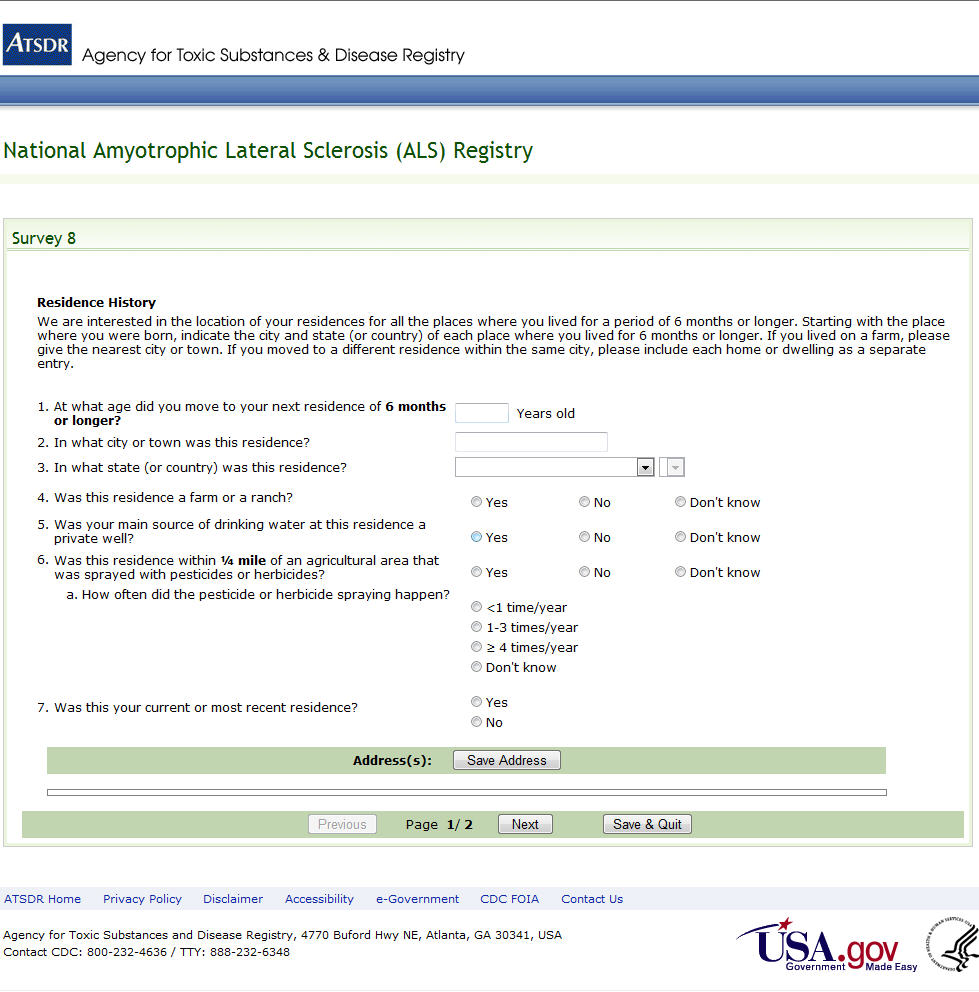 
Figure 2: Survey 8, Page 2 of 2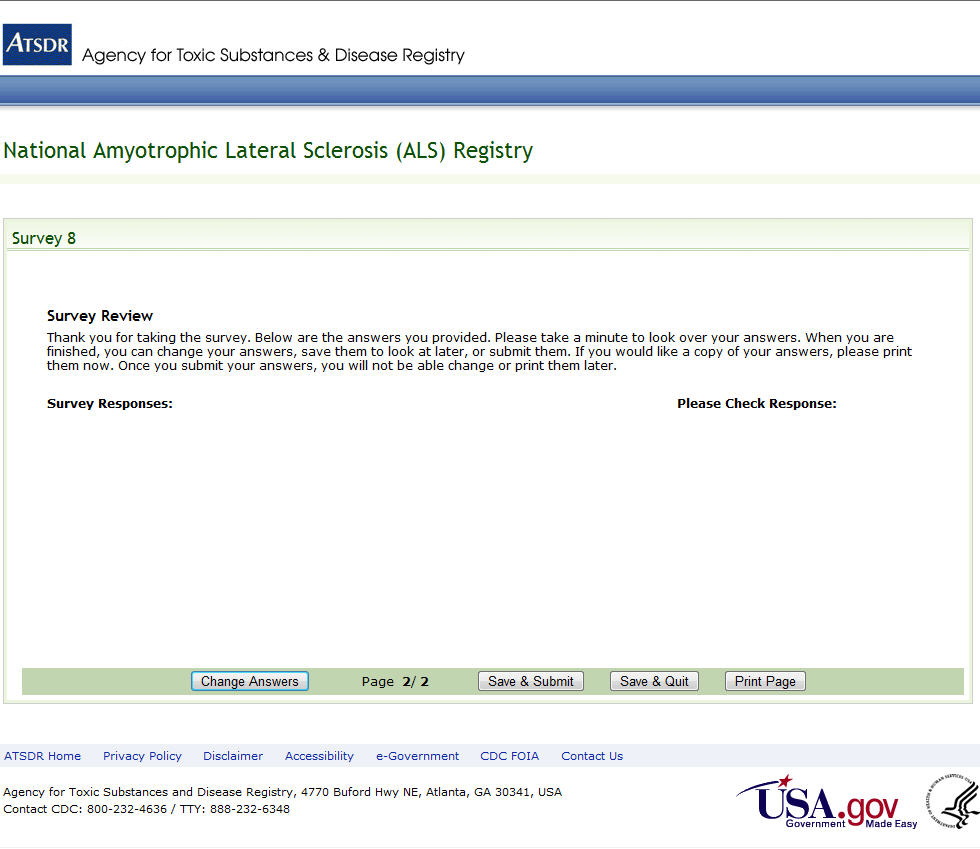 
Figure 3: Survey 9, Page 1 of 11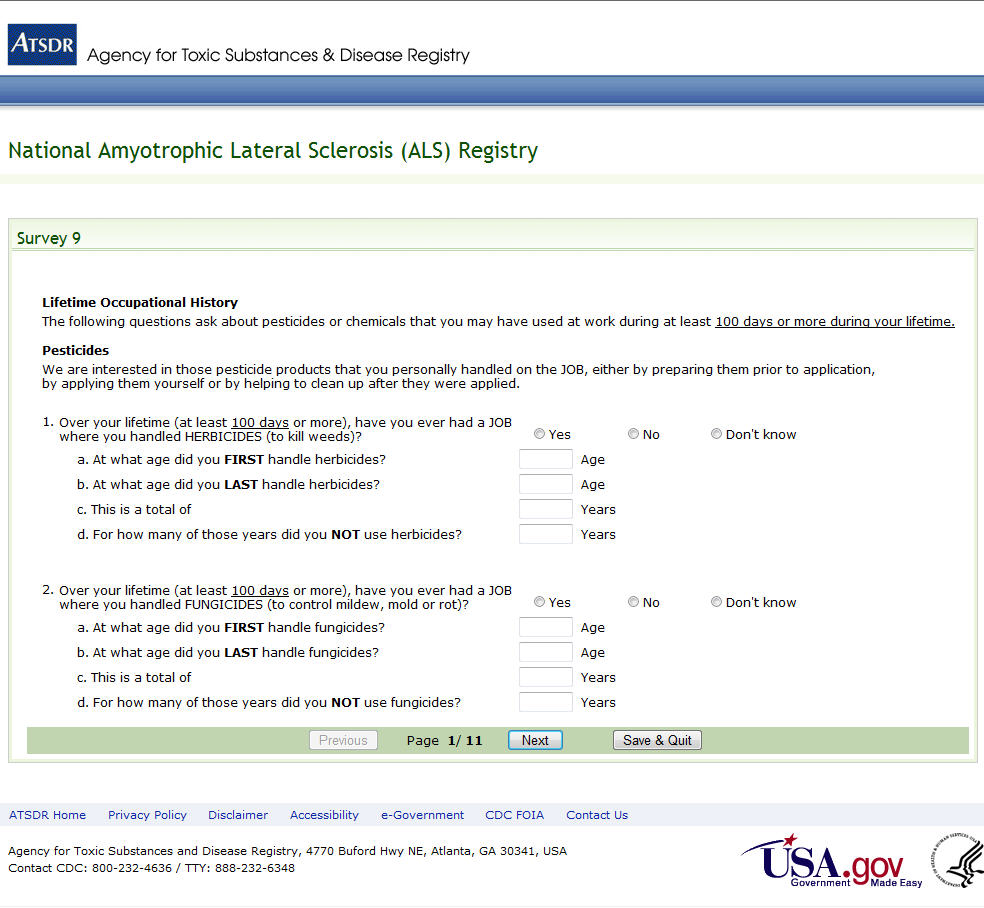 
Figure 4: Survey 9, Page 2 of 11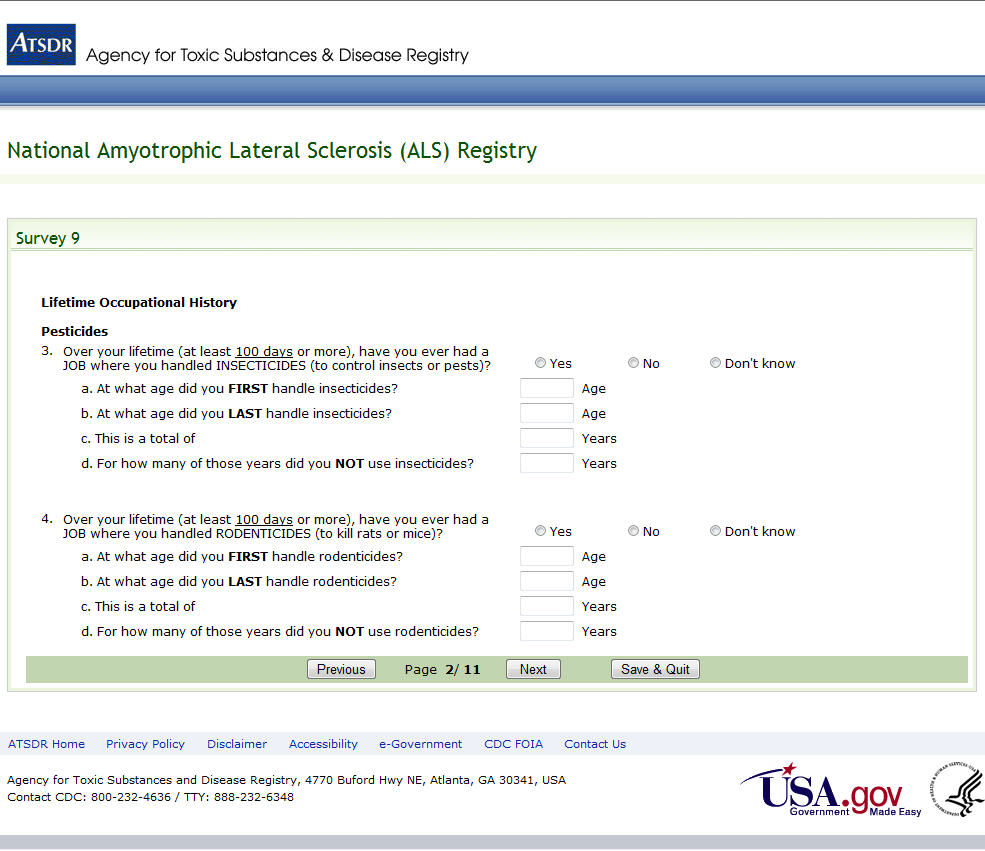 
Figure 5: Survey 9, Page 3 of 11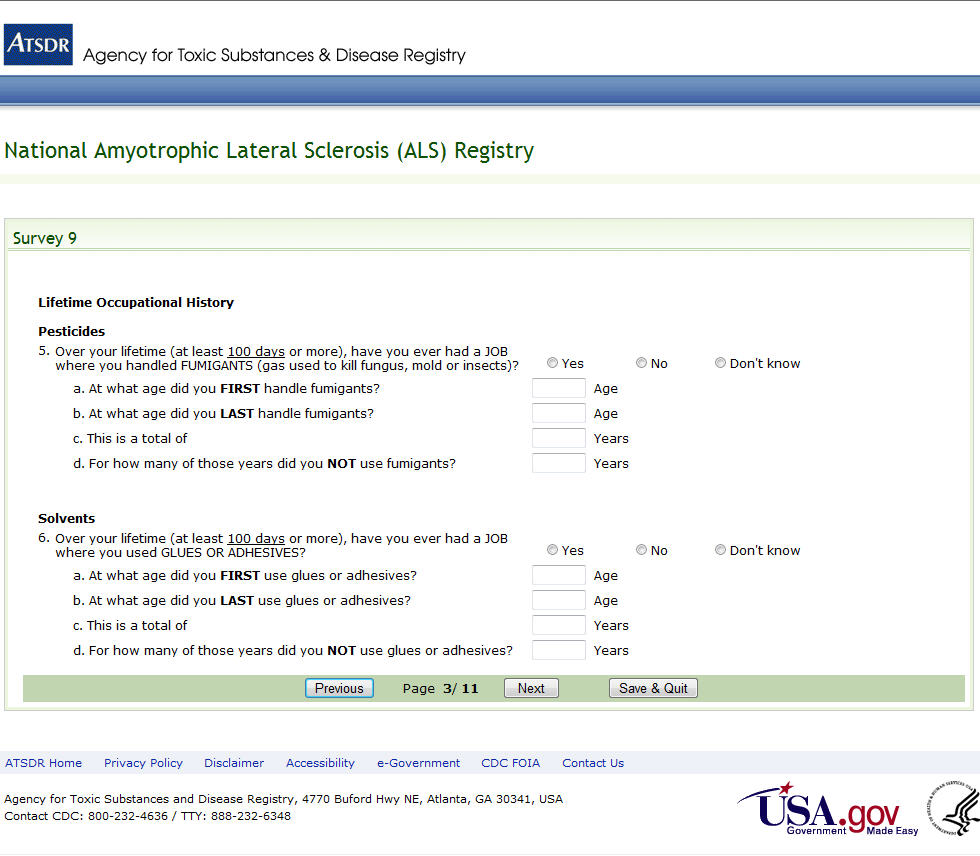 
Figure 6: Survey 9, Page 4 of 11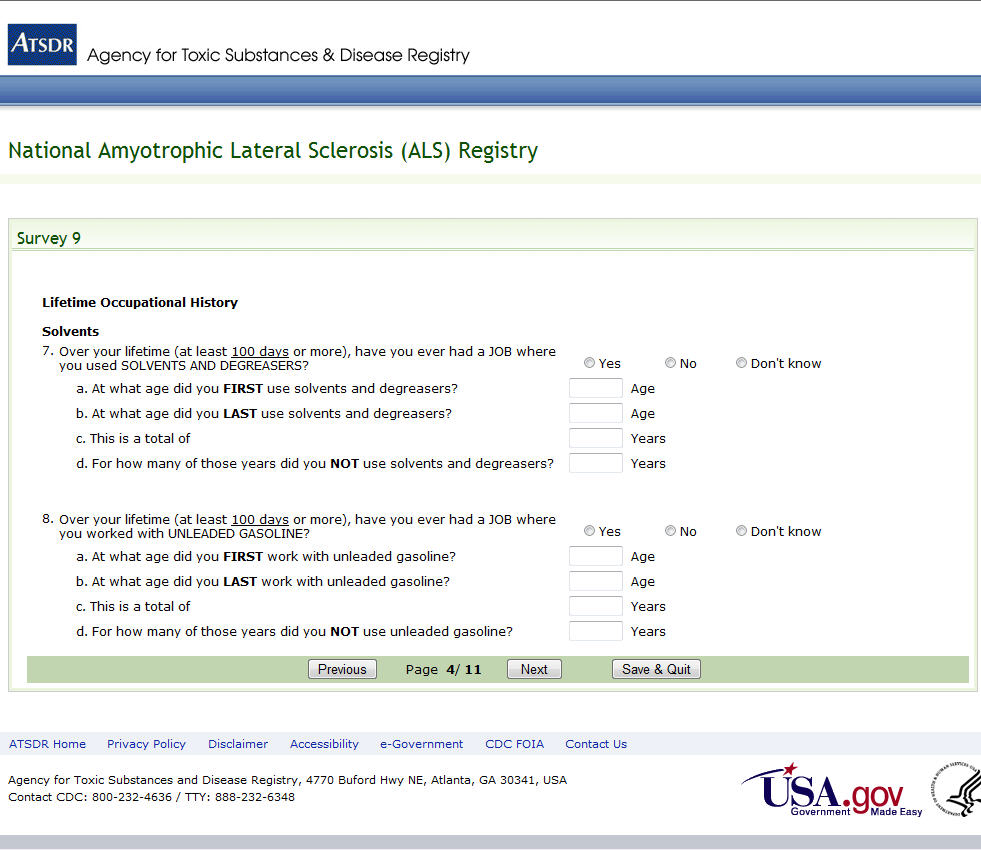 
Figure 7: Survey 9, Page 5 of 11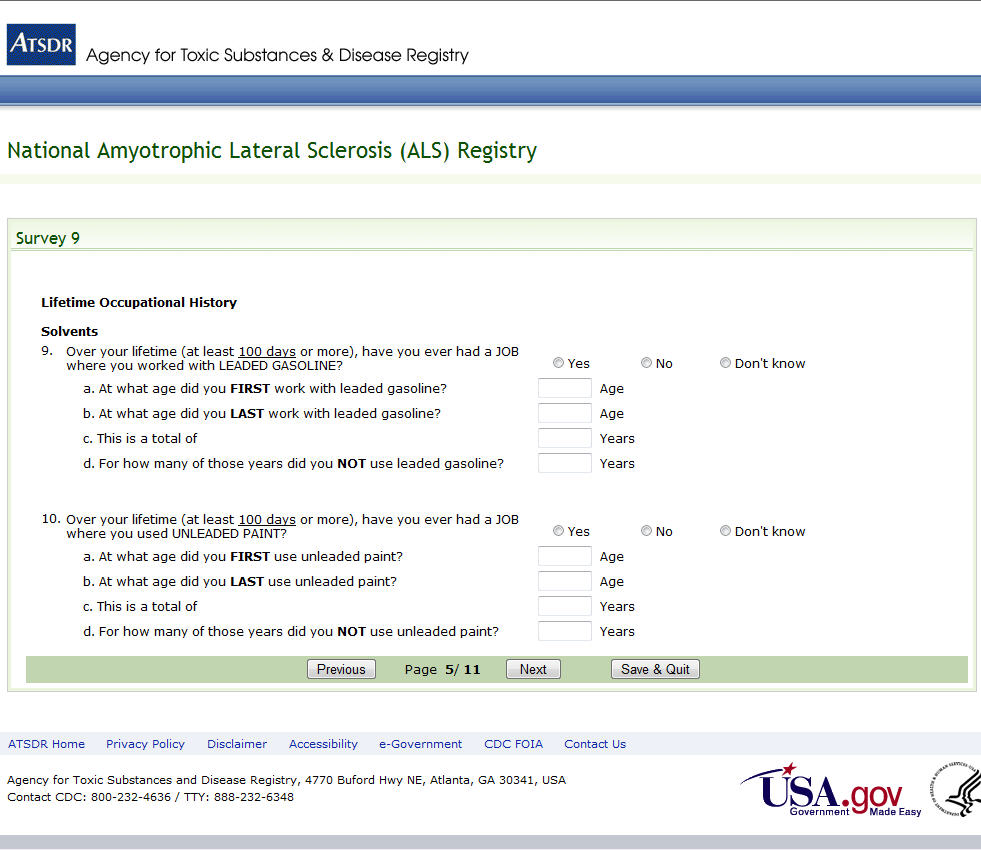 
Figure 8: Survey 9, Page 6 of 11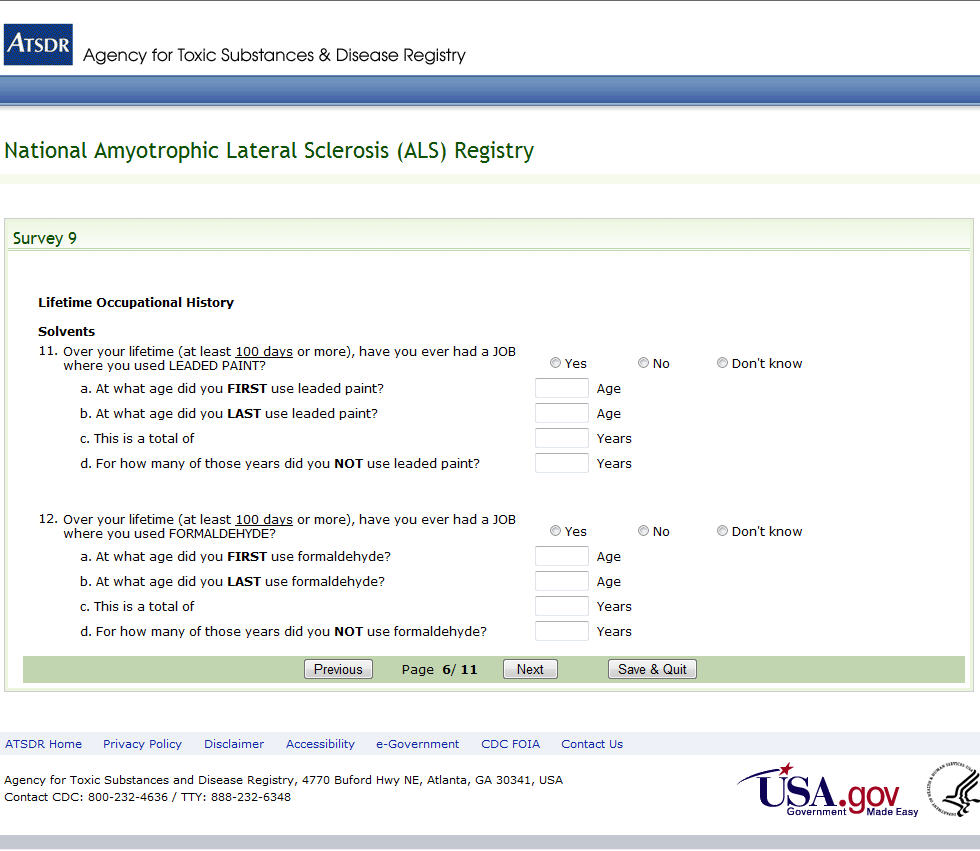 
Figure 9: Survey 9, Page 7 of 11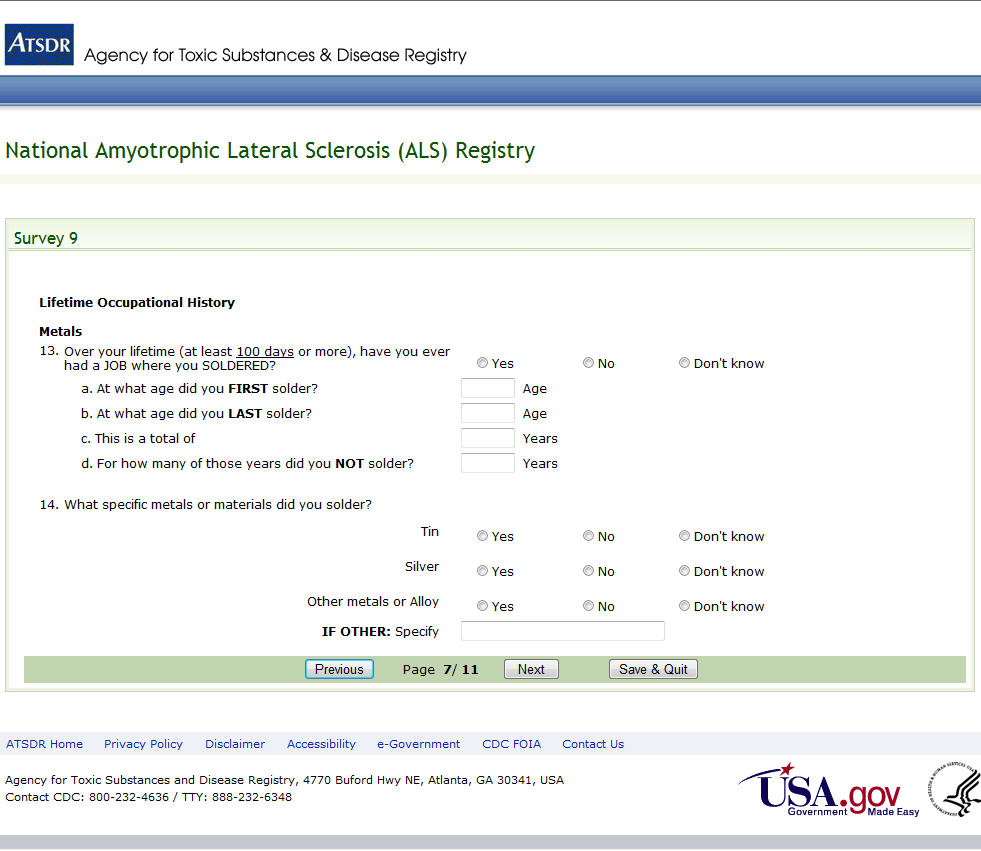 
Figure 10: Survey 9, Page 8 of 11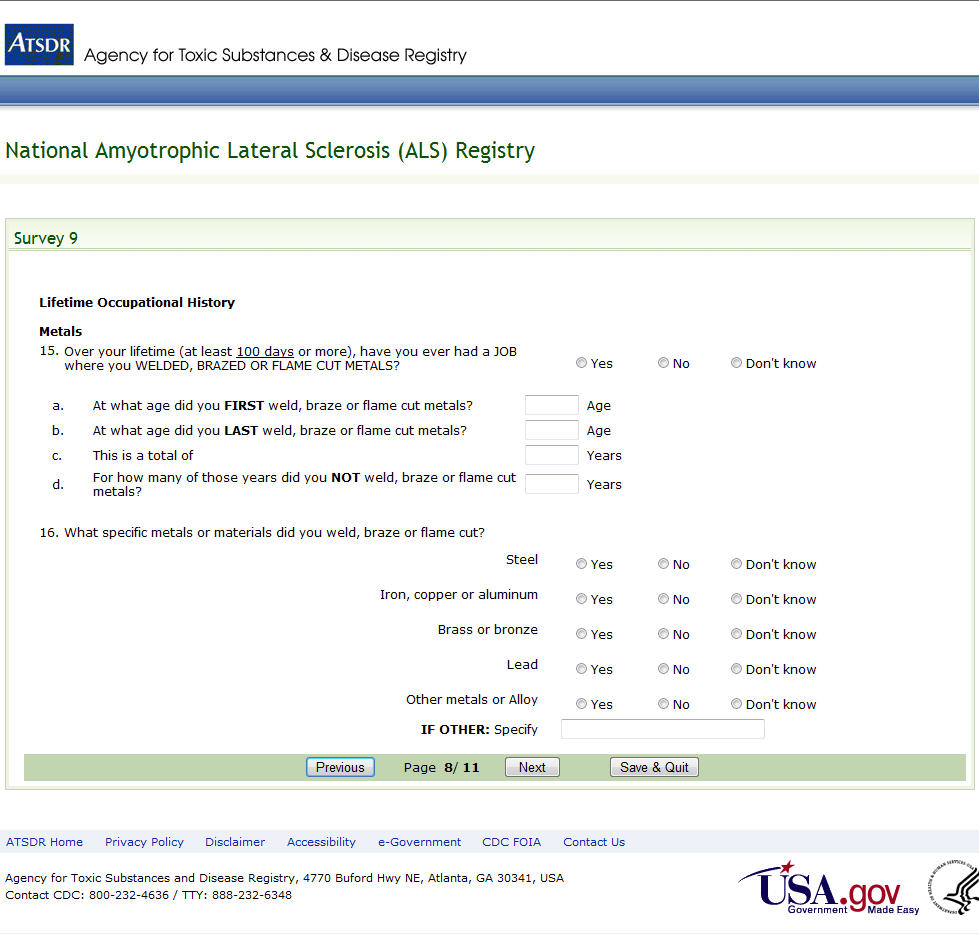 
Figure 11: Survey 9, Page 9 of 11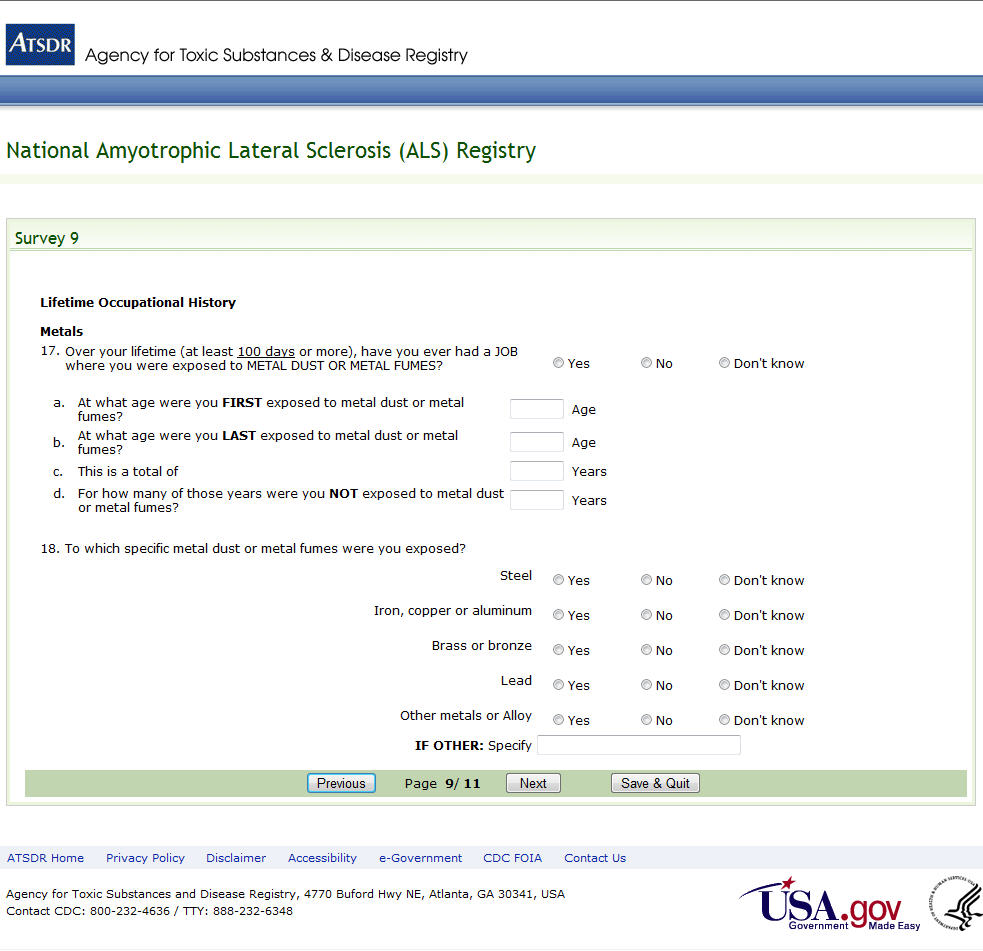 
Figure 12: Survey 9, Page 10 of 11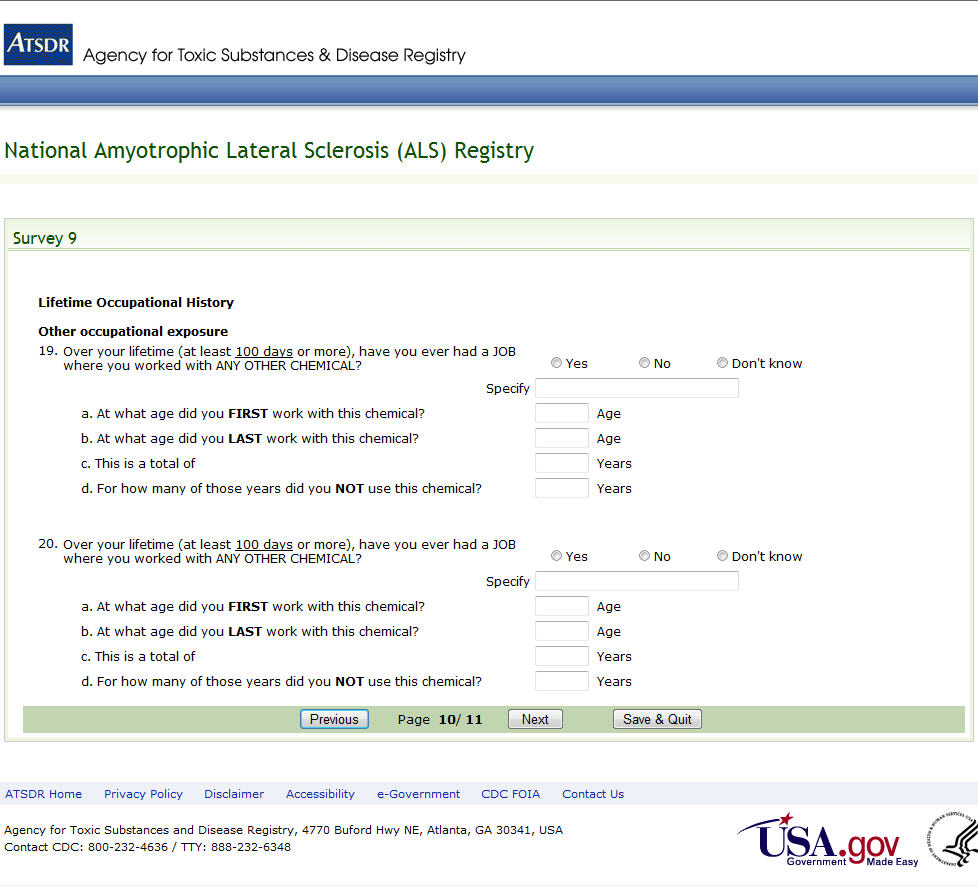 
Figure 13: Survey 9, Page 11 of 11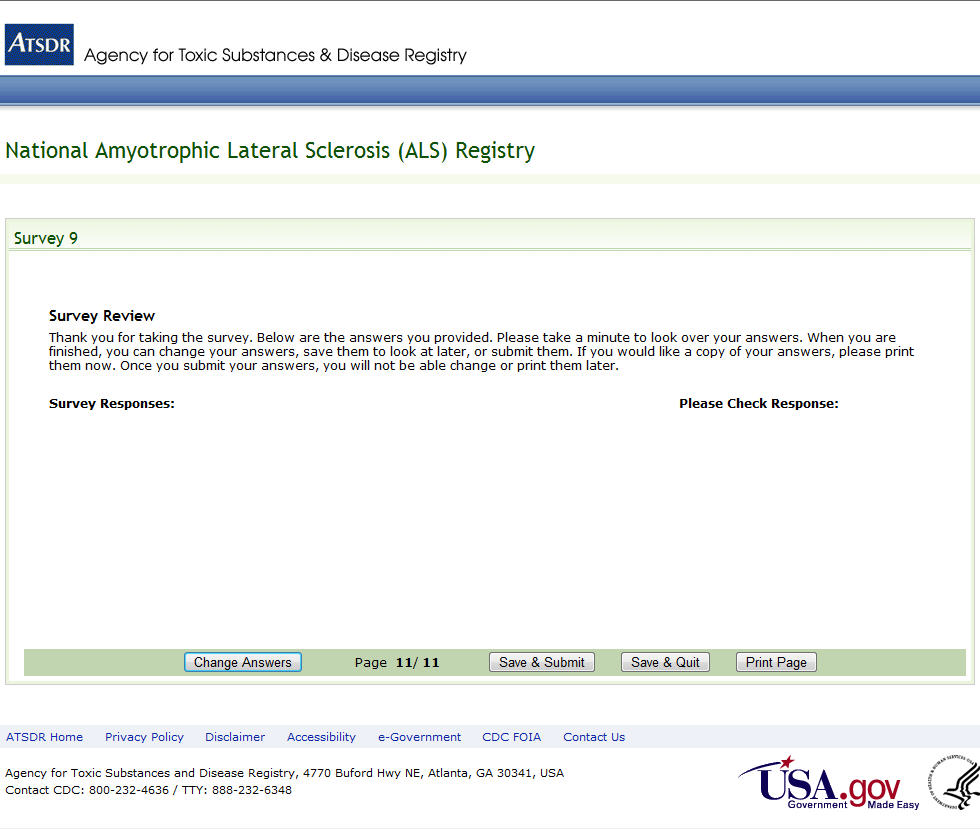 
Figure 14: Survey 10, Page 1 of 3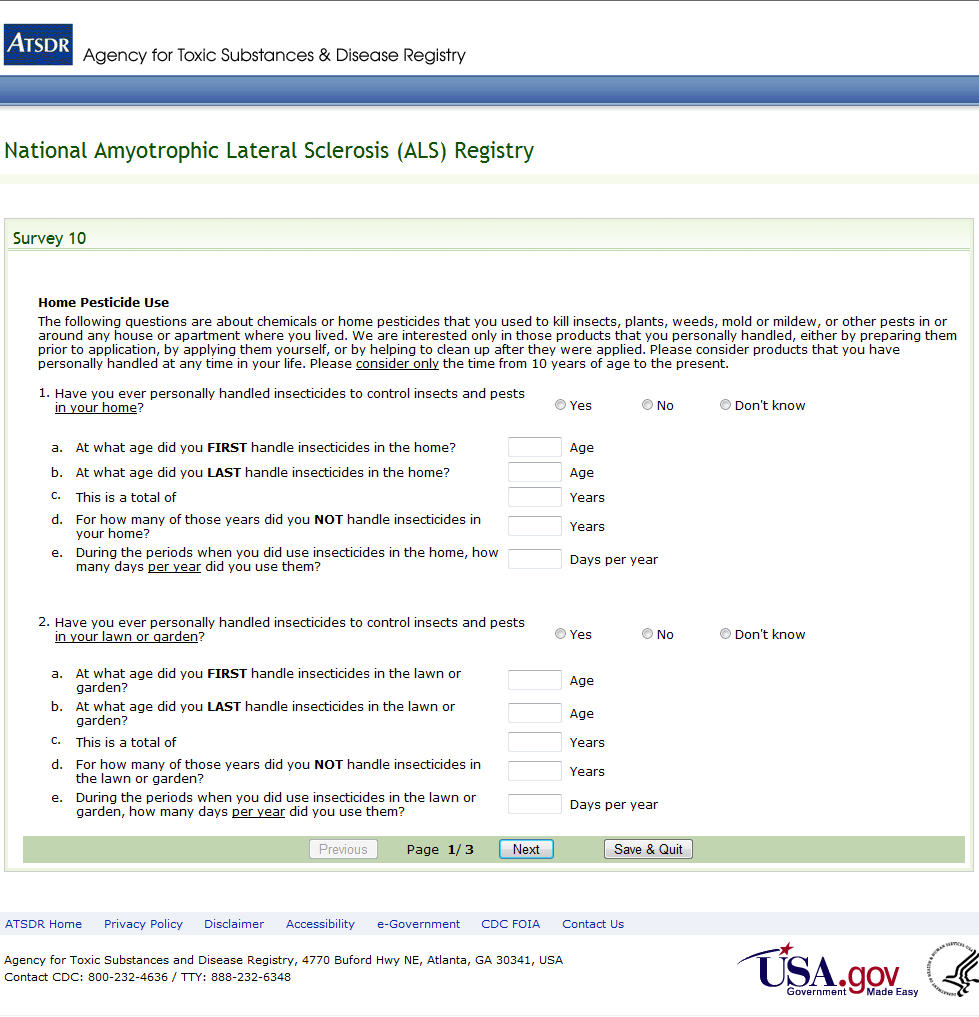 
Figure 15: Survey 10, Page 2 of 3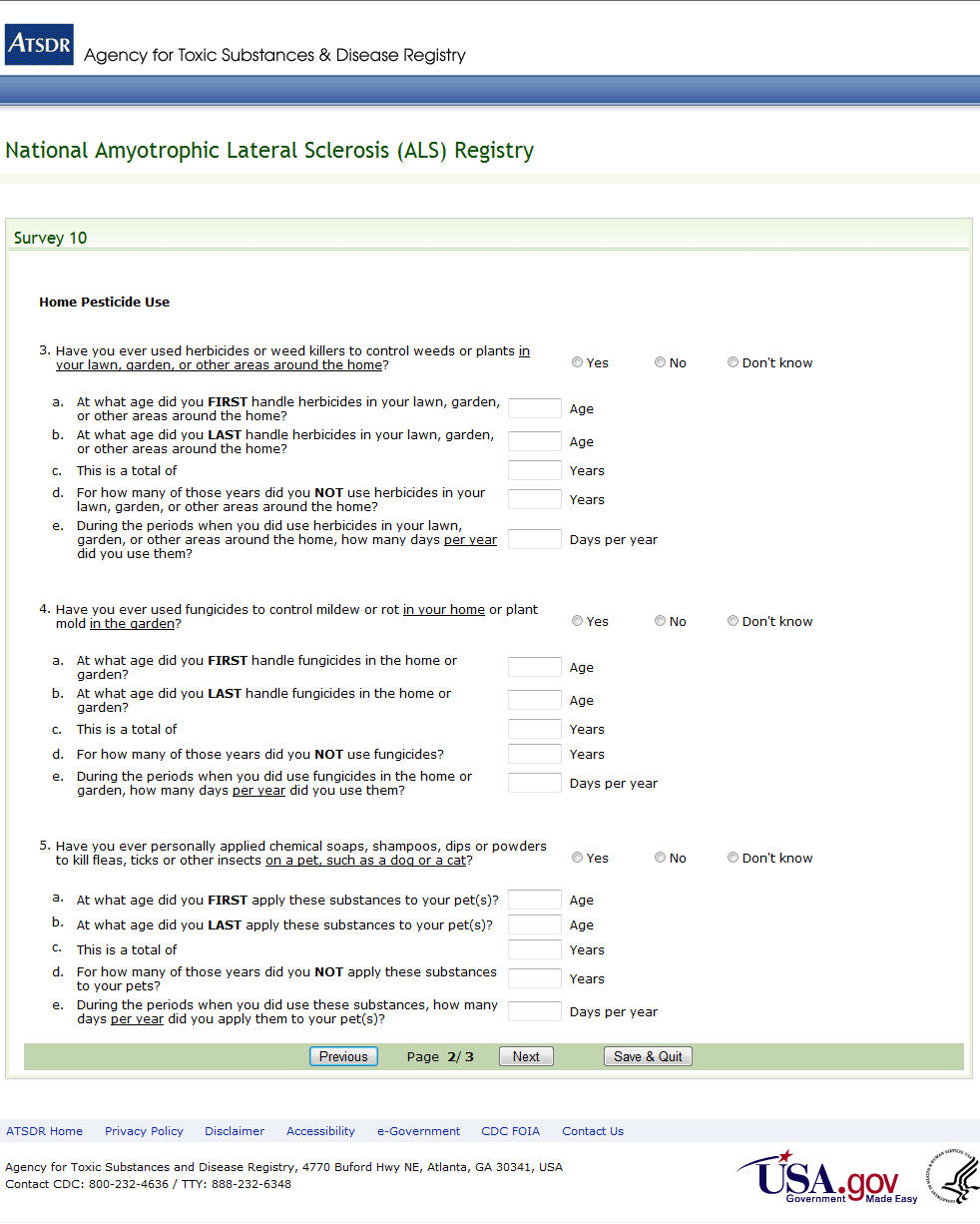 
Figure 16: Survey 10, Page 3 of 3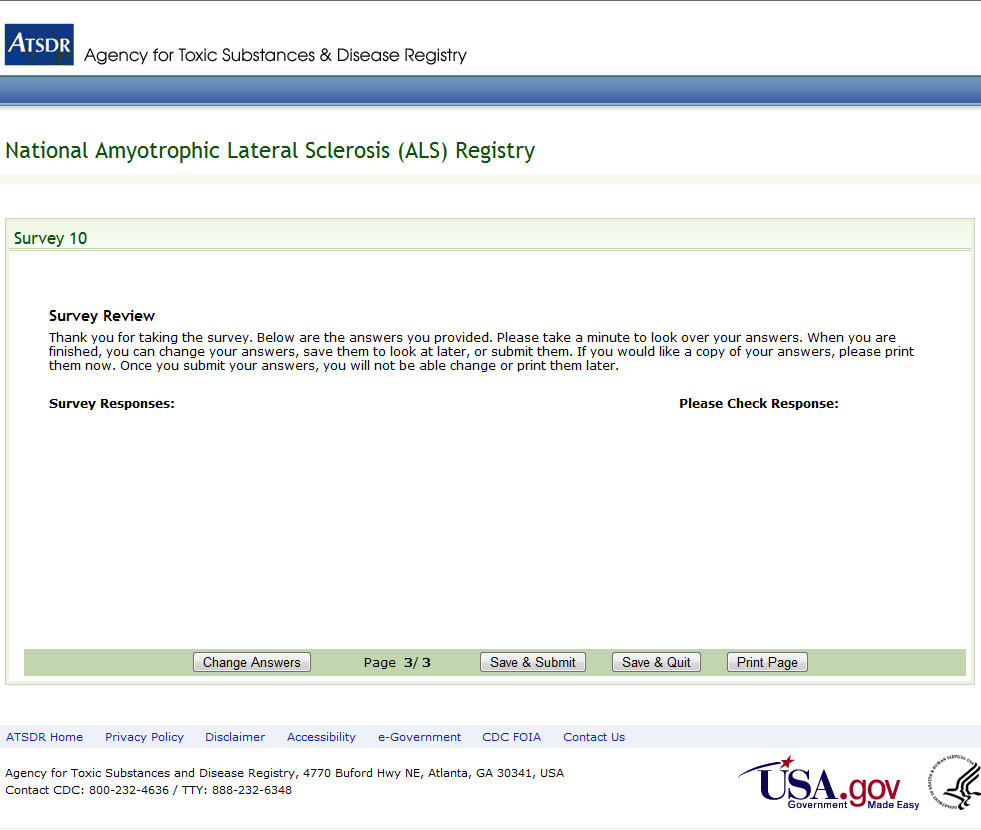 
Figure 17: Survey 11, Page 1 of 9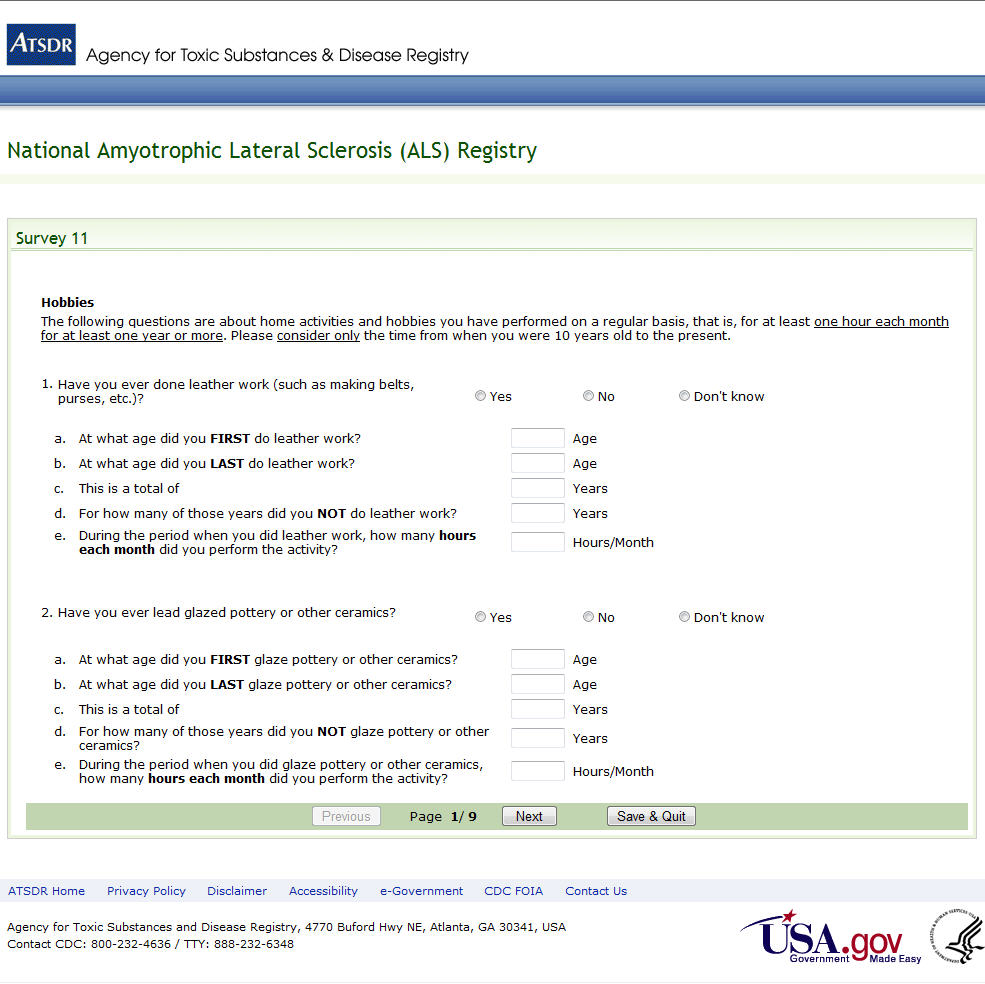 
Figure 18: Survey 11, Page 2 of 9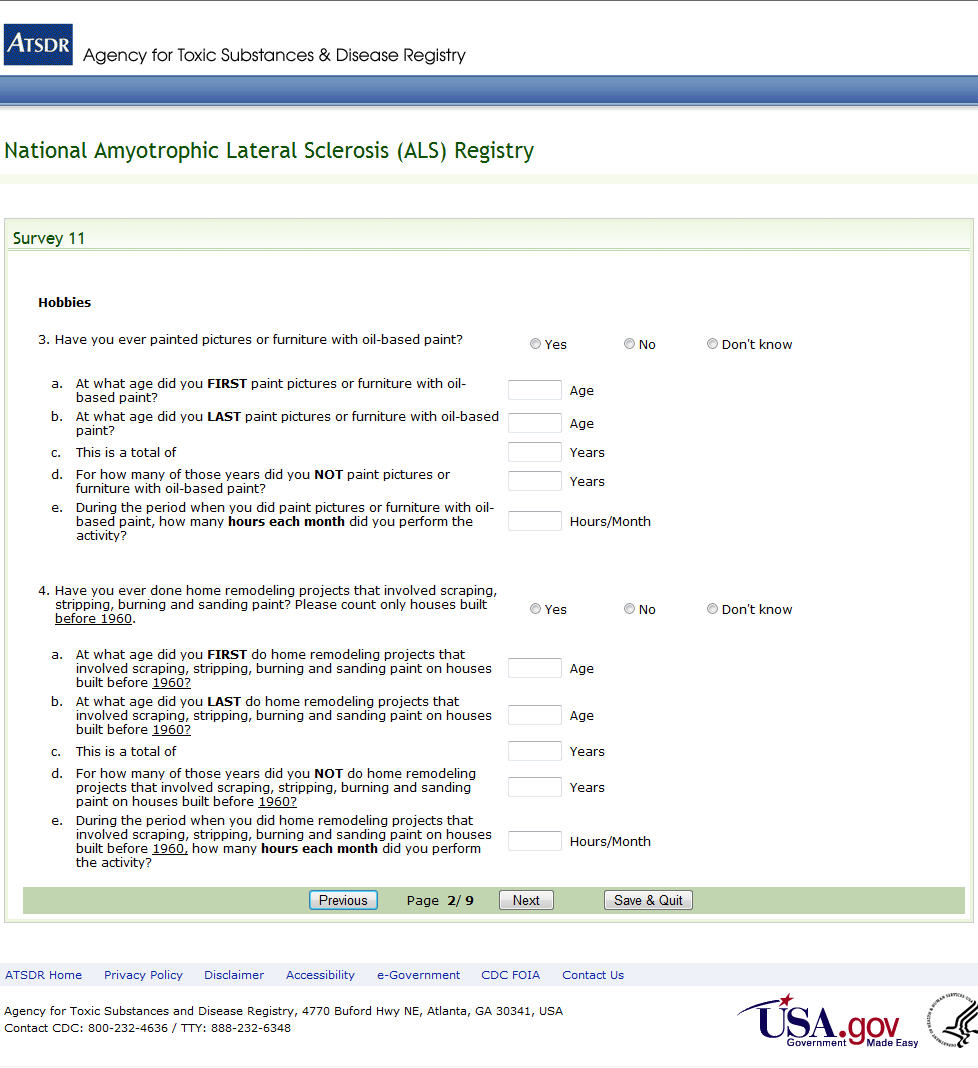 
Figure 19: Survey 11, Page 3 of 9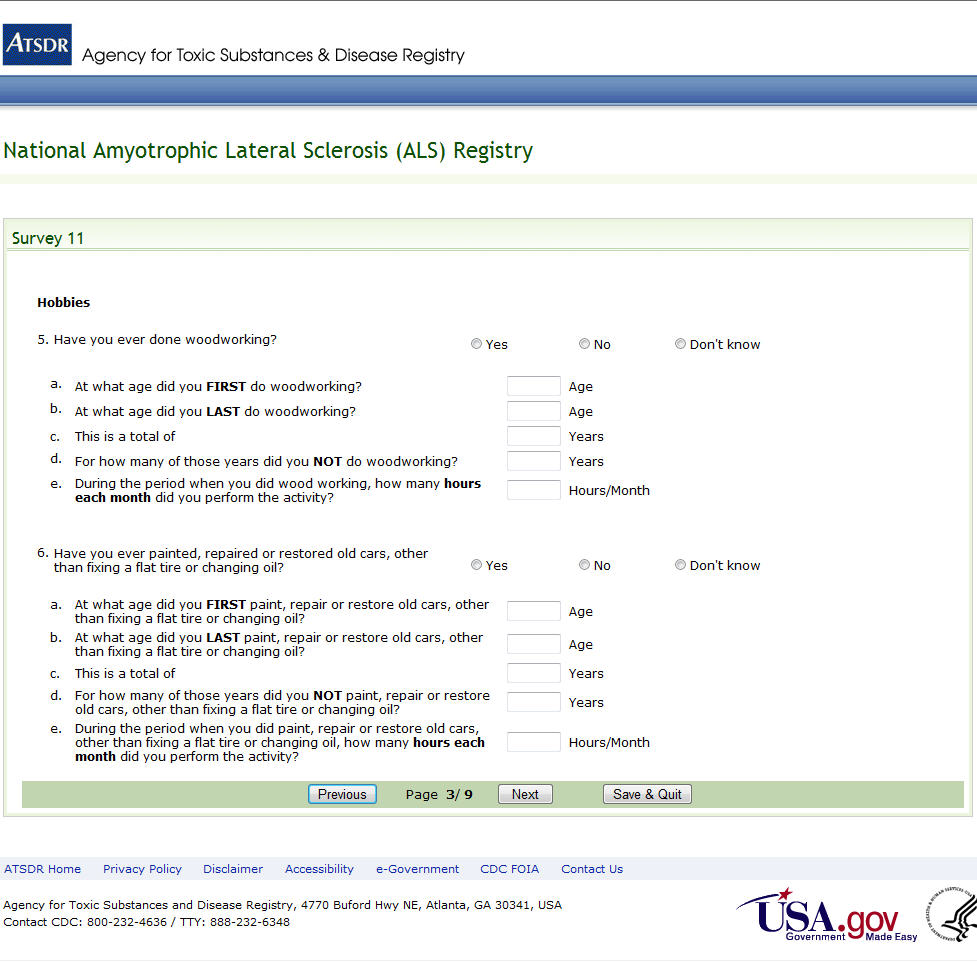 
Figure 20: Survey 11, Page 4 of 9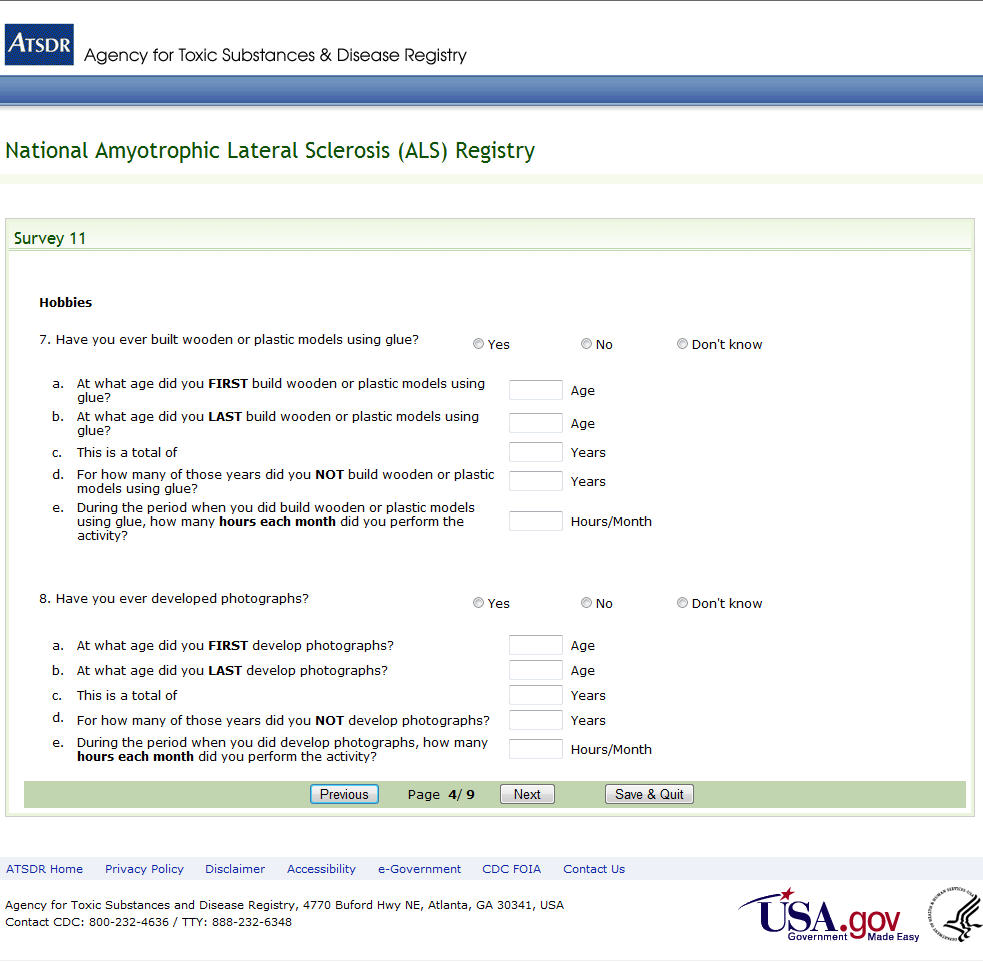 
Figure 21: Survey 11, Page 5 of 9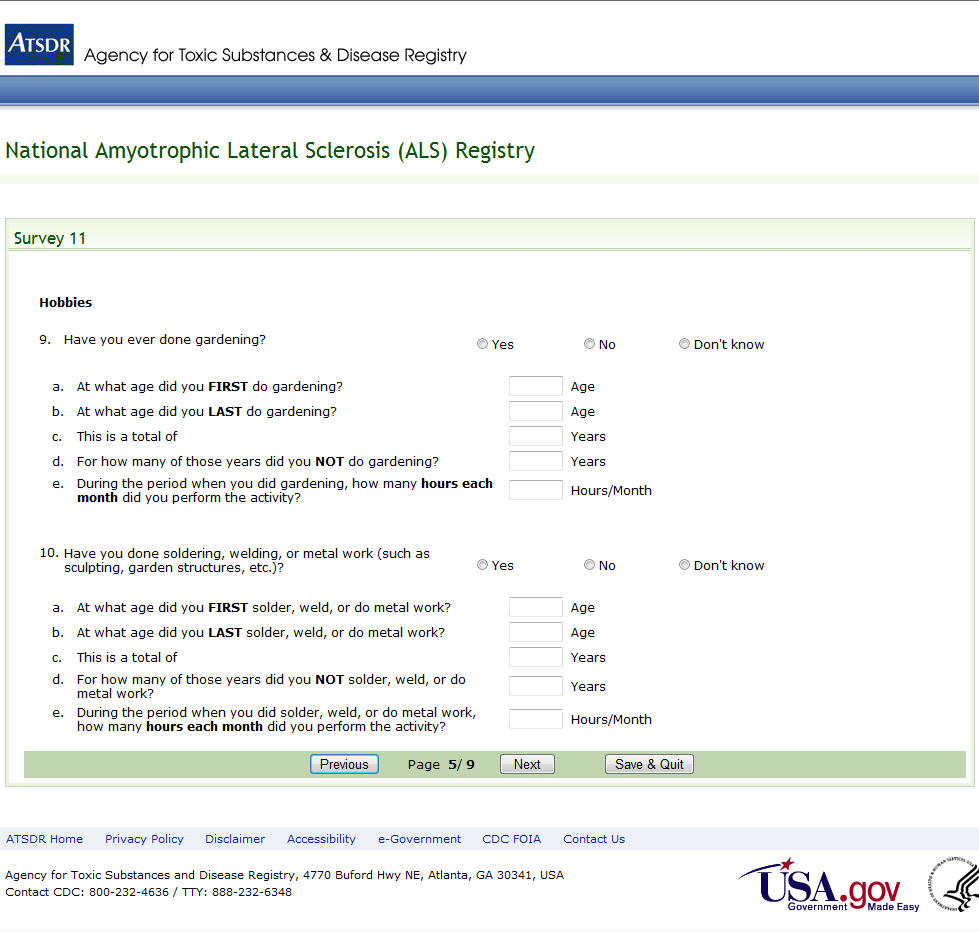 
Figure 22: Survey 11, Page 6 of 9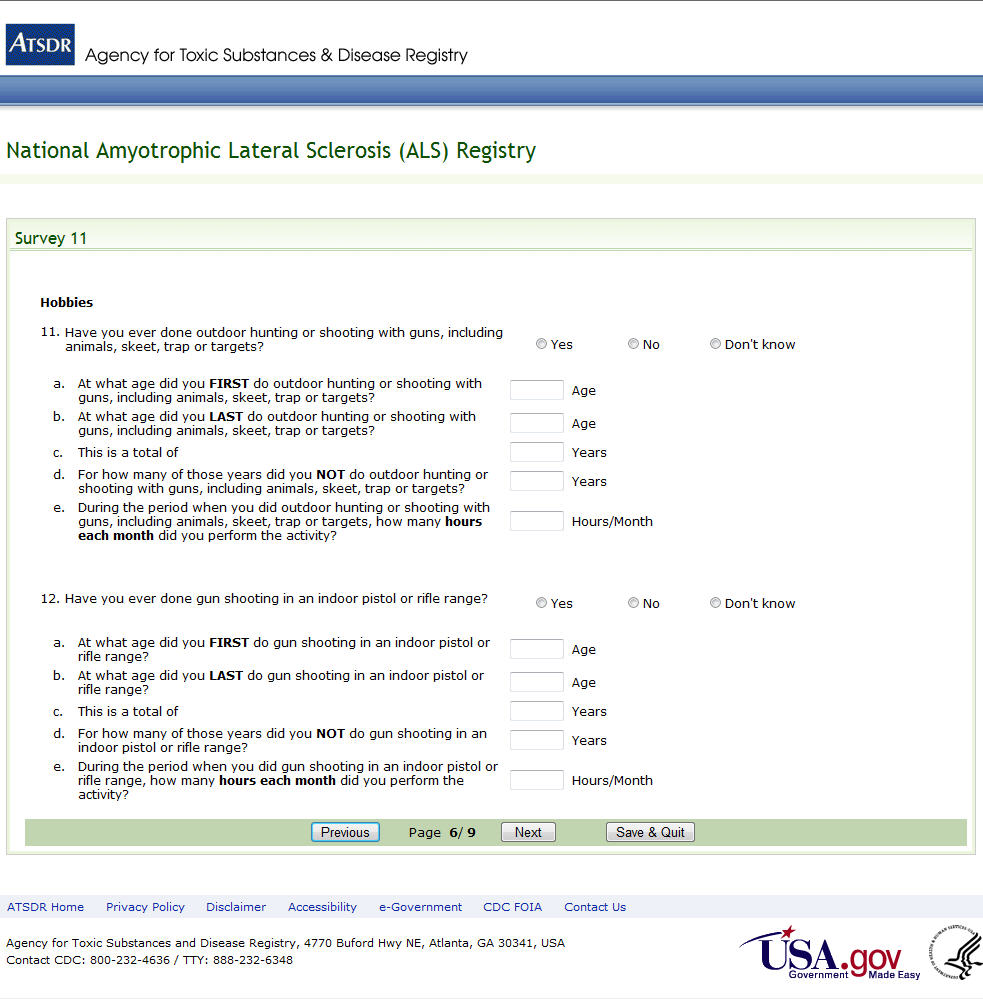 
Figure 23: Survey 11, Page 7 of 9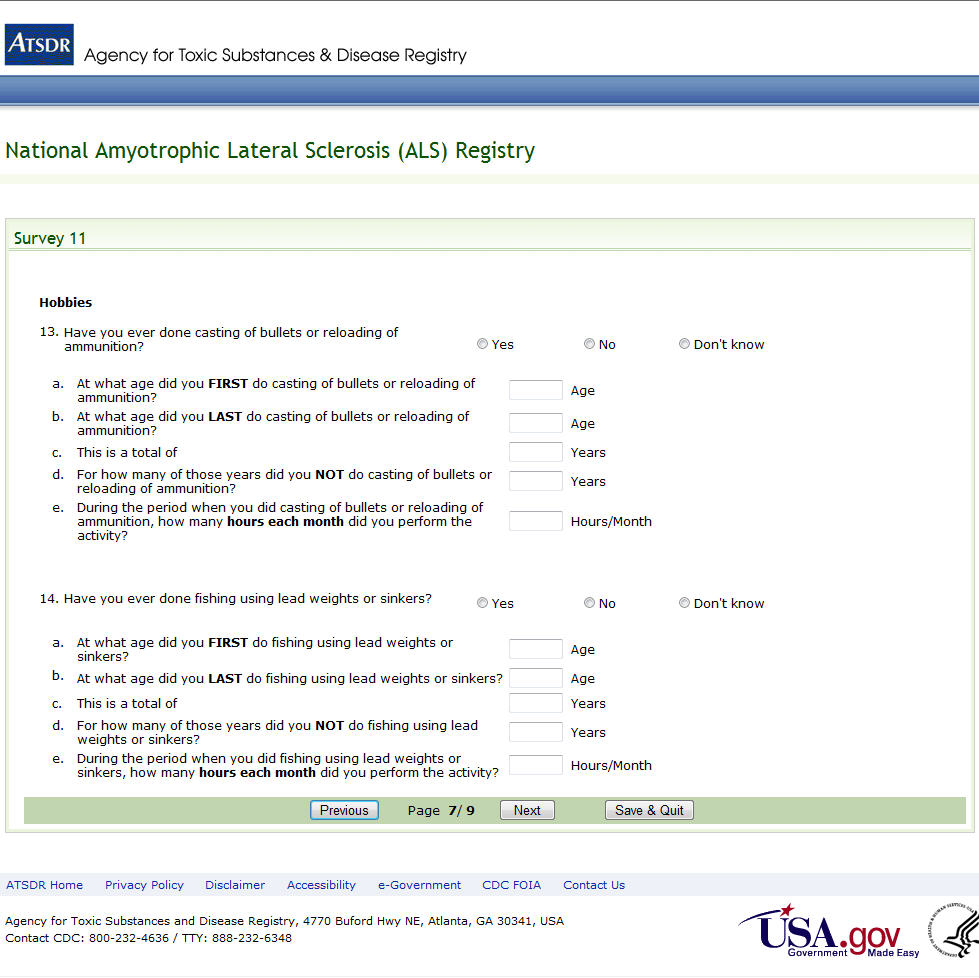 
Figure 24: Survey 11, Page 8 of 9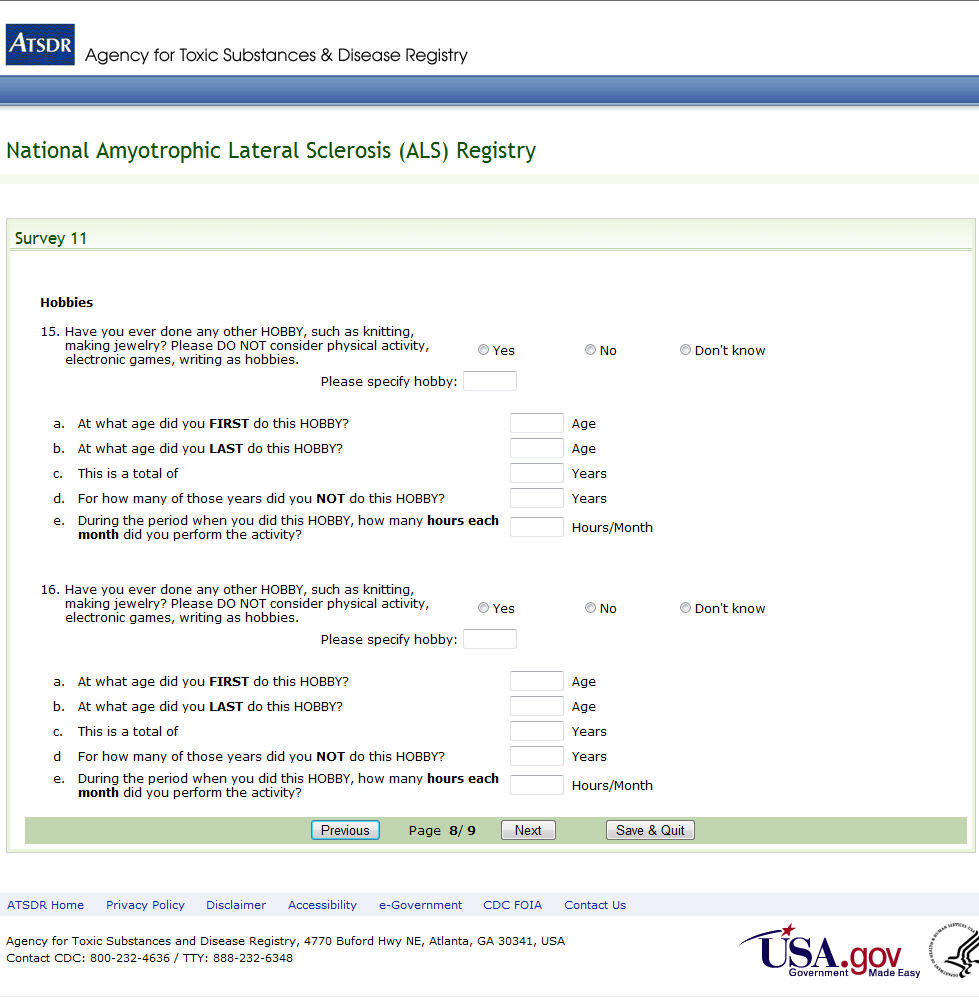 
Figure 25: Survey 11, Page 9 of 9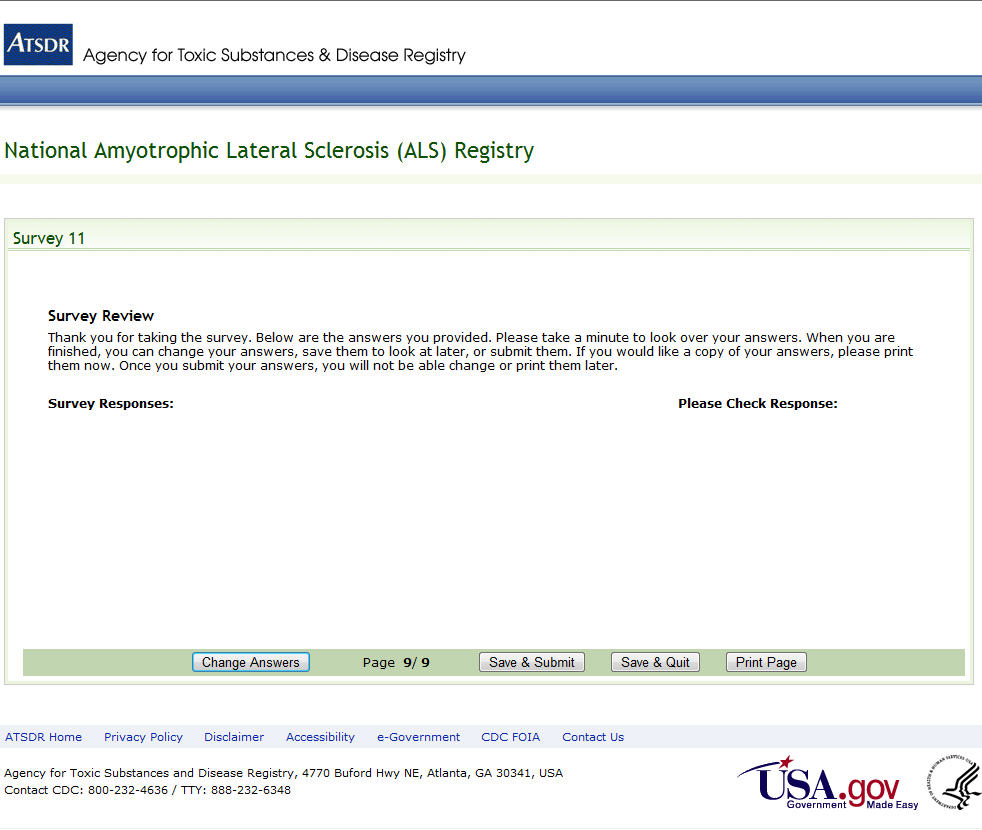 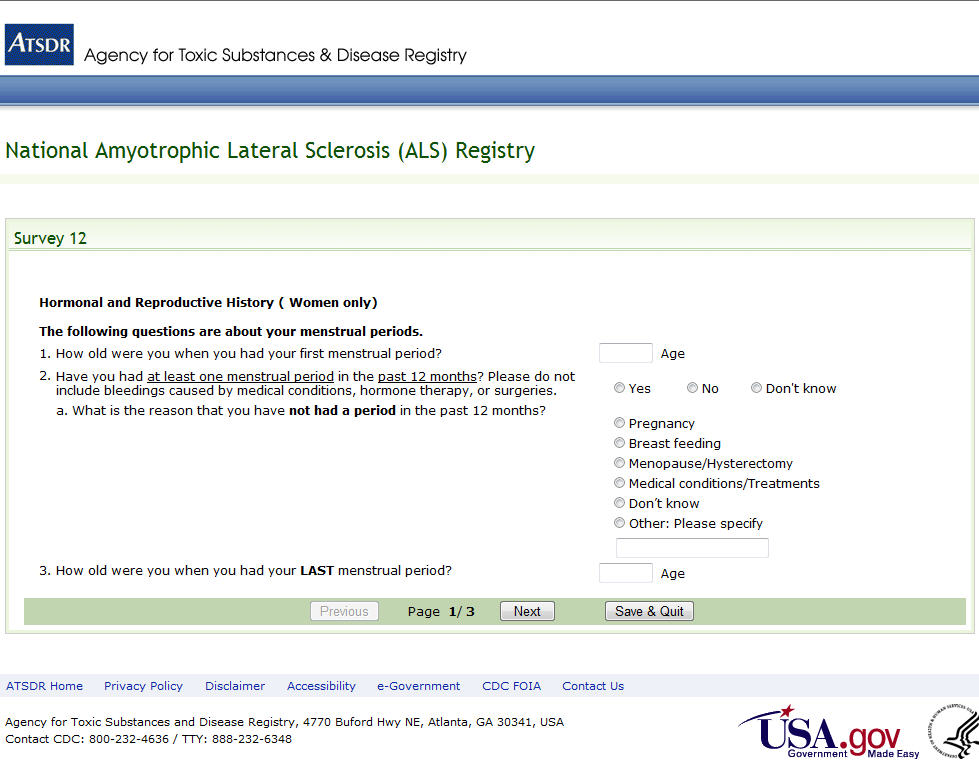 Figure 26: Survey 12, Page 1 of 3
Figure 27: Survey 12, Page 2 of 3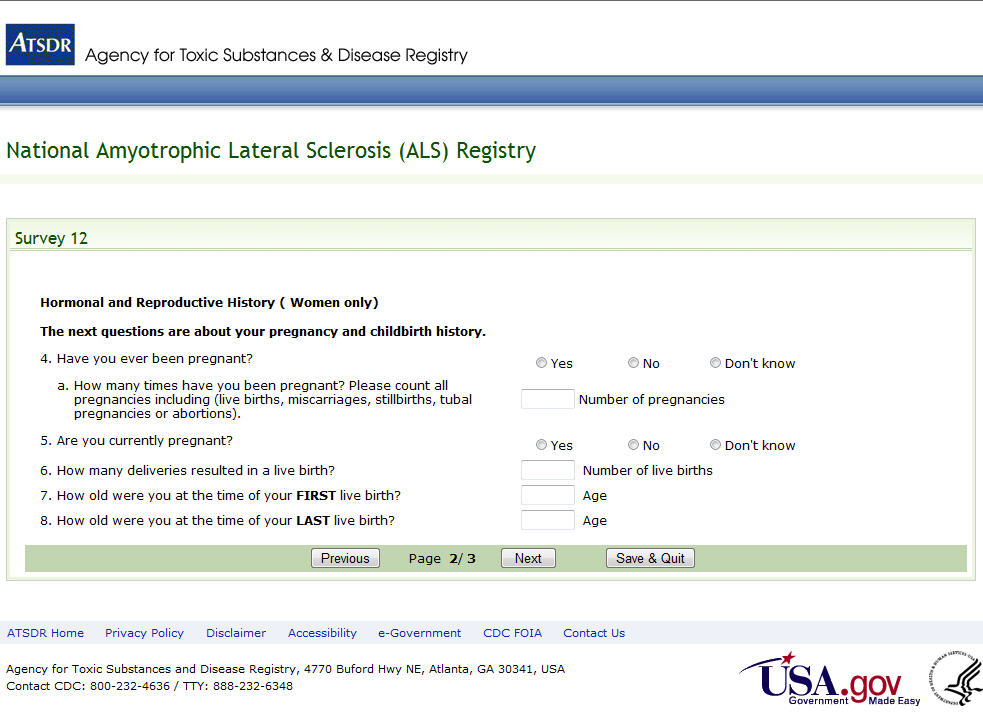 
Figure 28: Survey 12, Page 3 of 3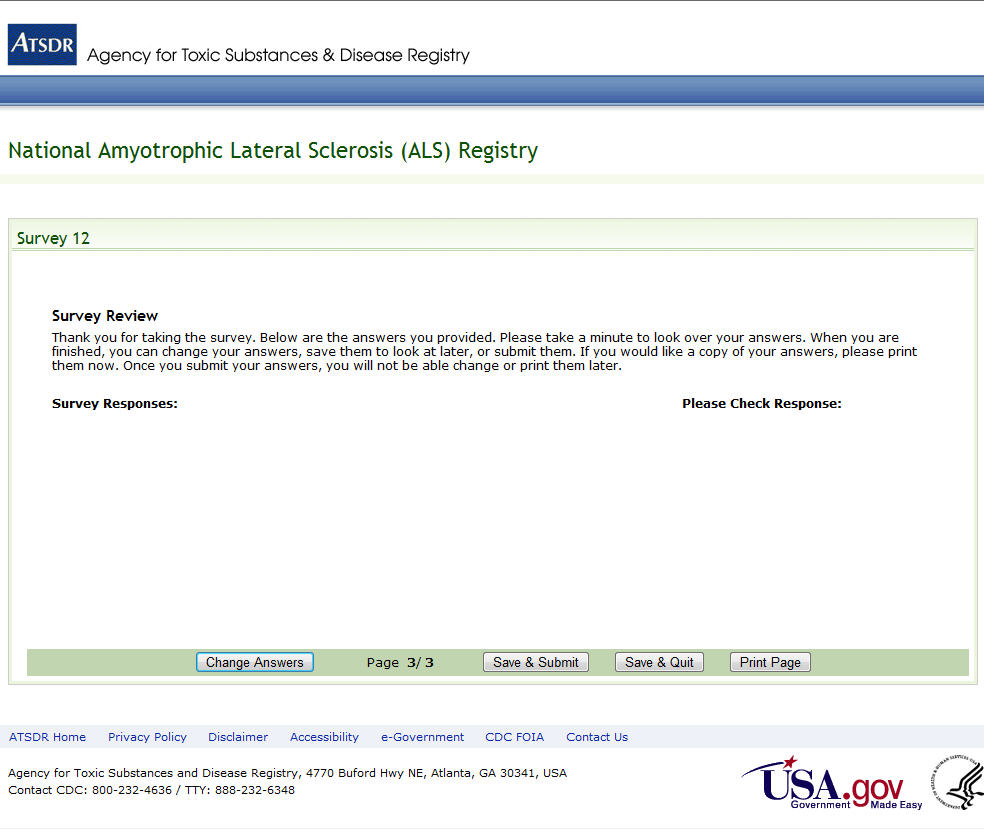 
Figure 29: Survey 13, Page 1 of 4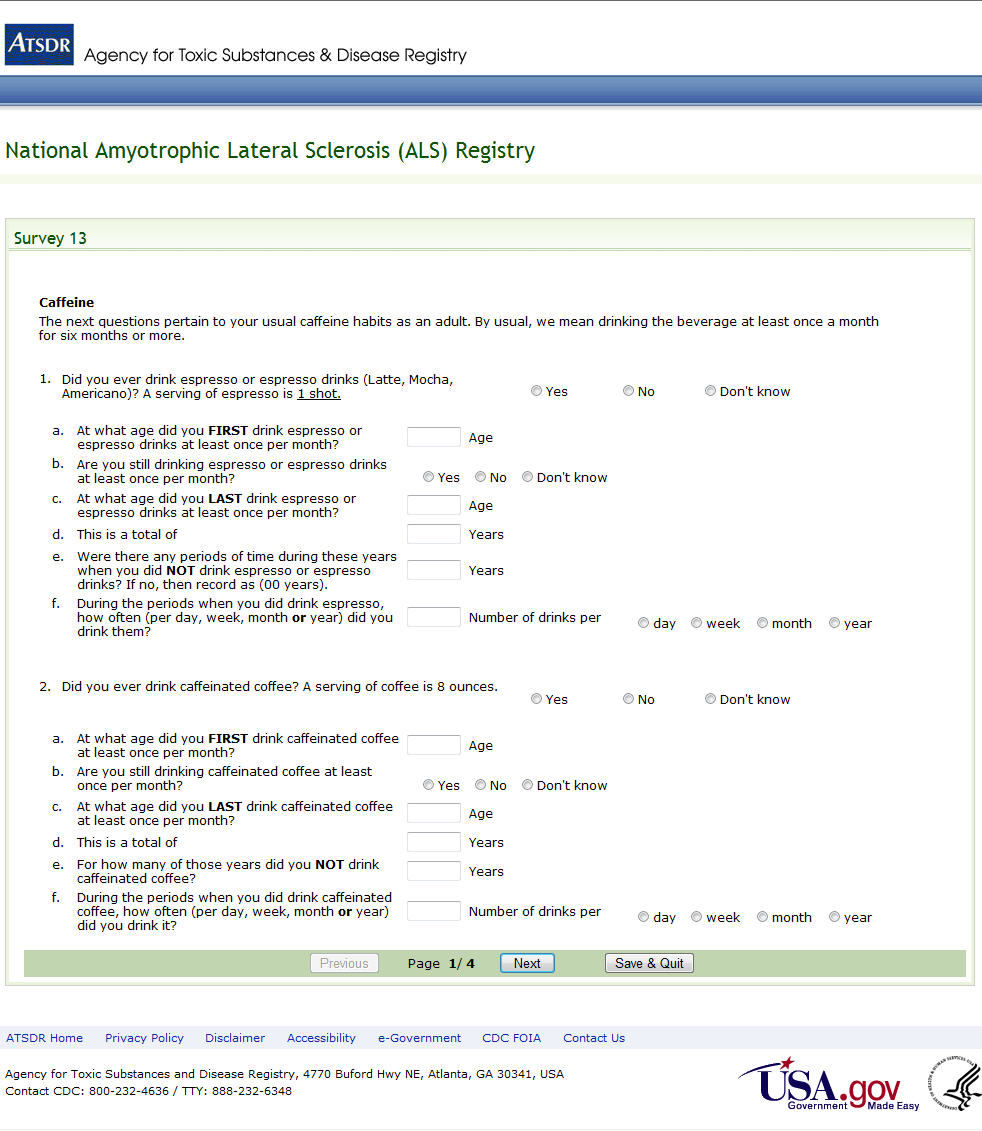 
Figure 30: Survey 13, Page 2 of 4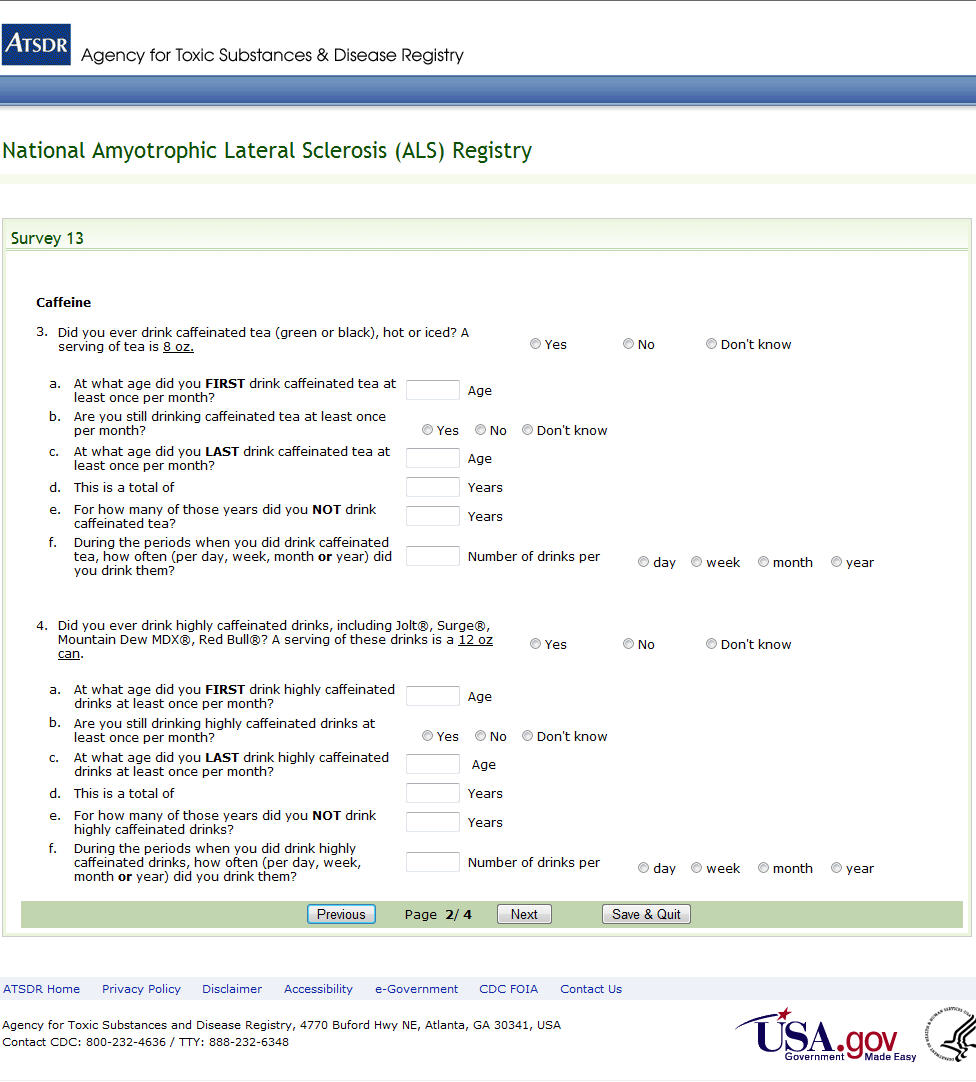 
Figure 31: Survey 13, Page 3 of 4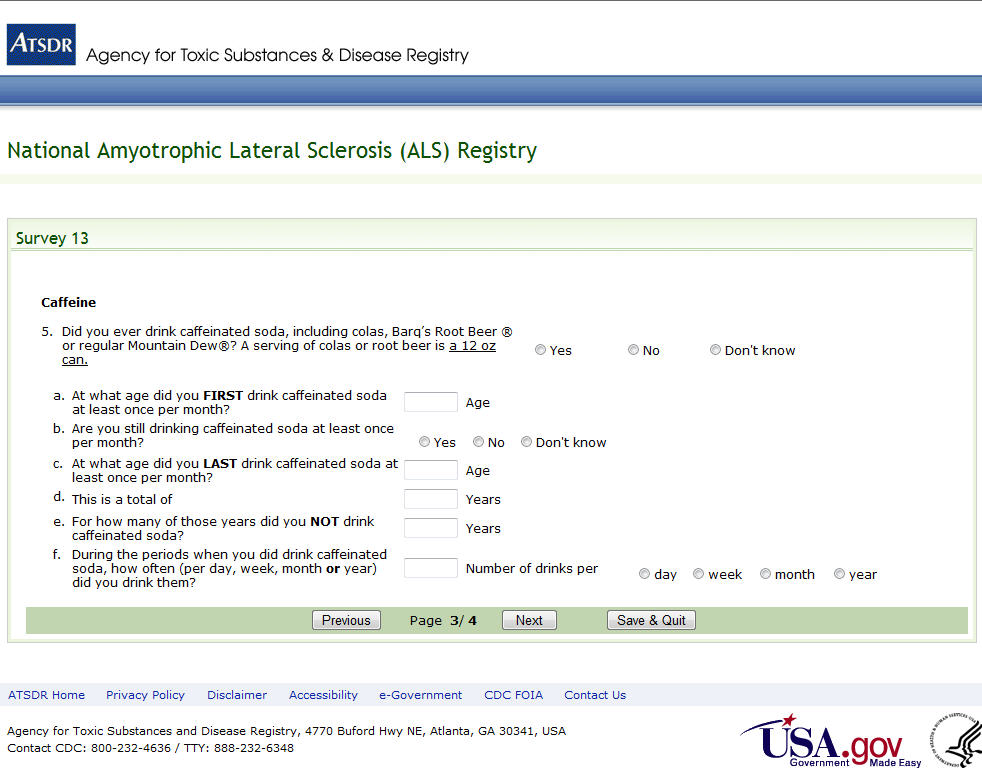 
Figure 32: Survey 13, Page 4 of 4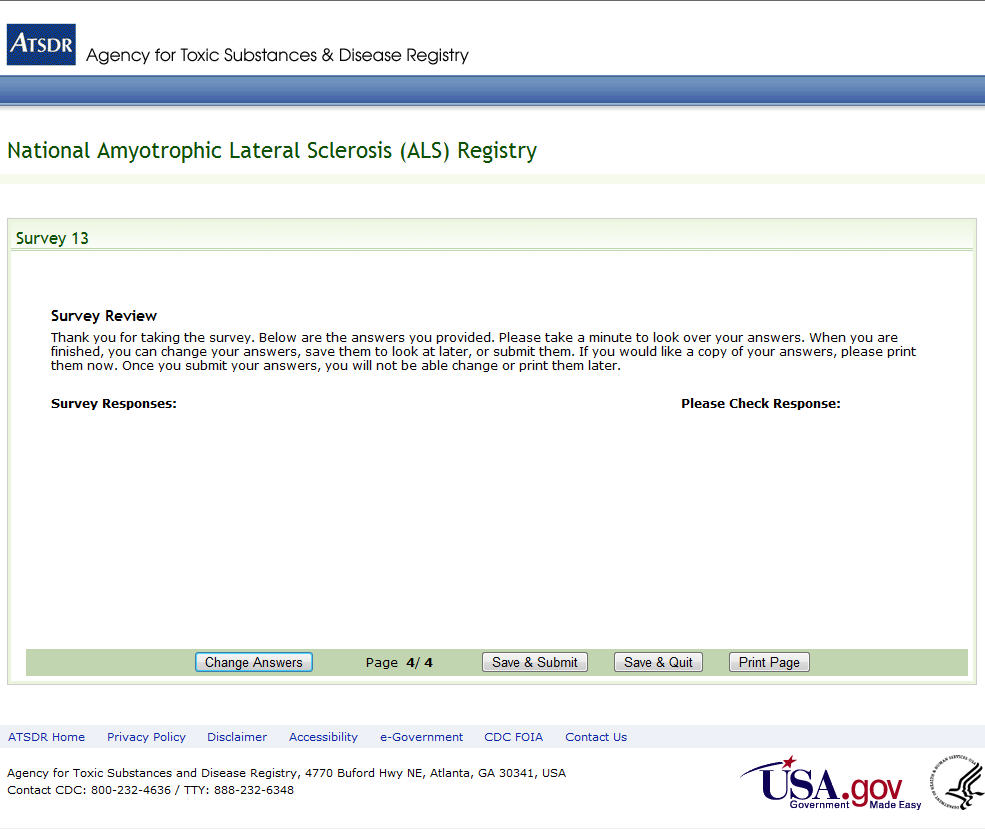 
Figure 33: Survey 14, Page 1 of 7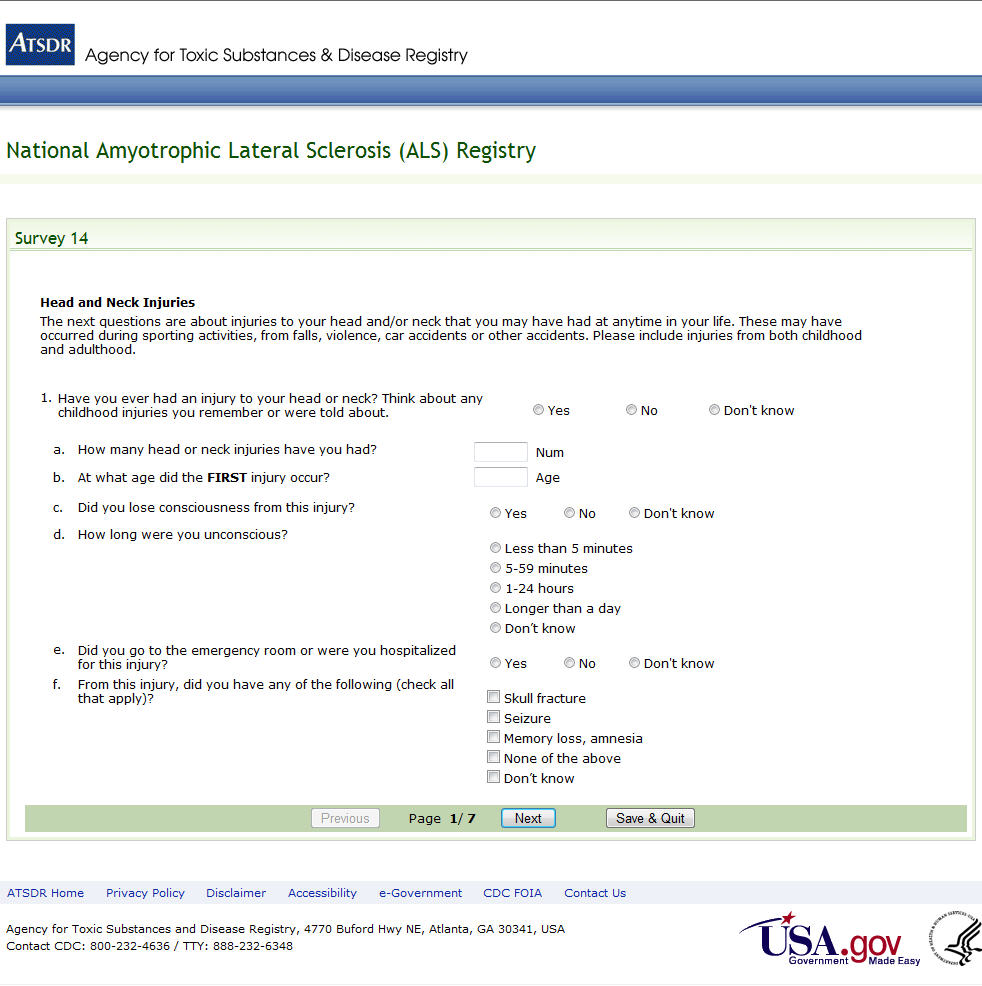 
Figure 34: Survey 14, Page 2 of 7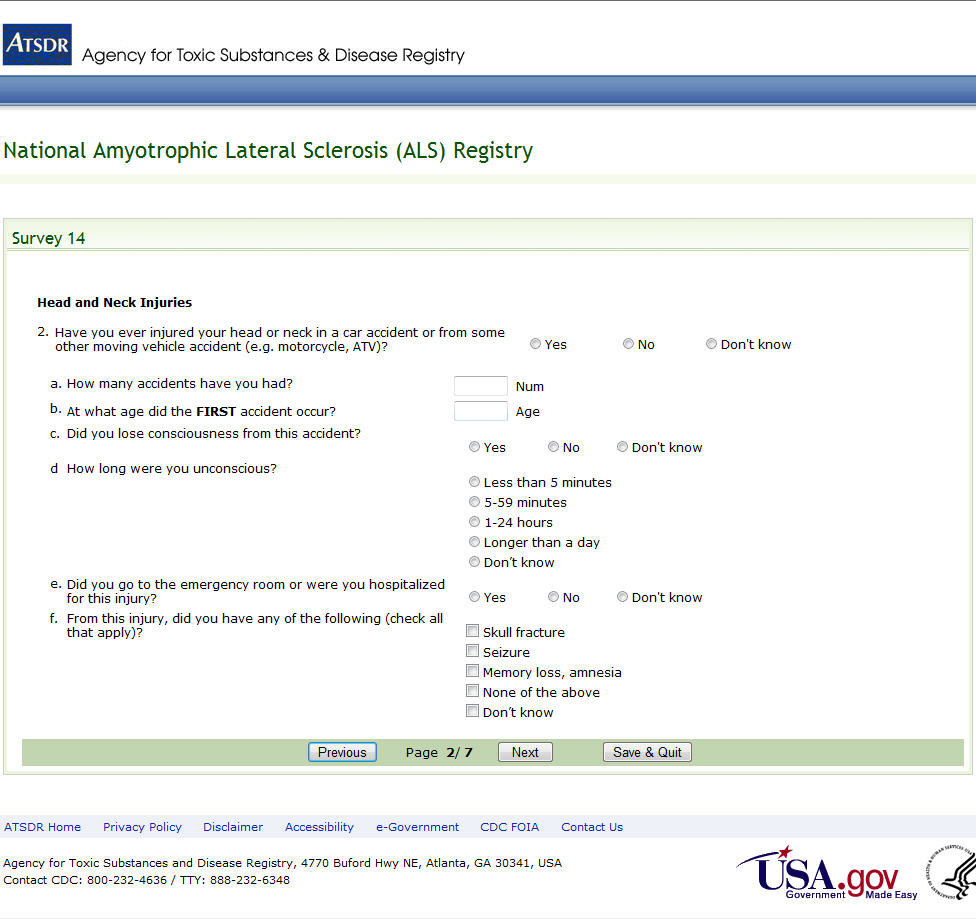 
Figure 35: Survey 14, Page 3 of 7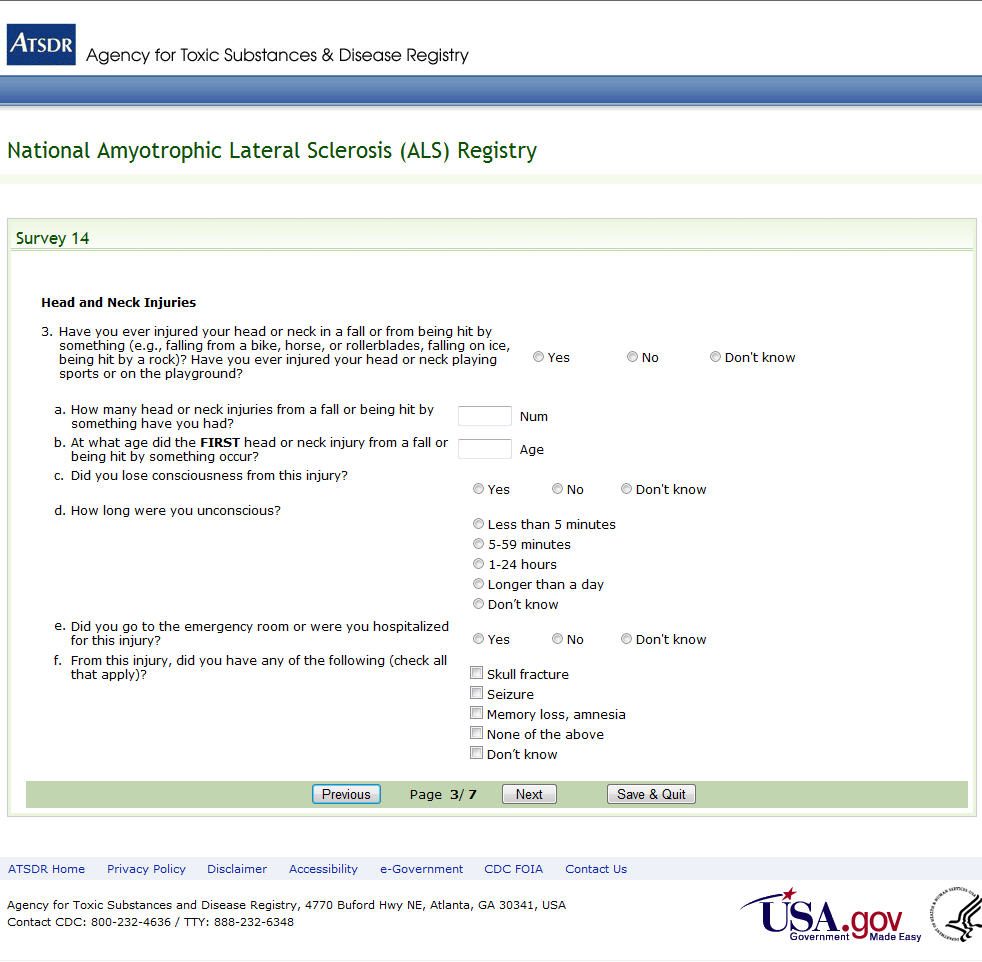 
Figure 36: Survey 14, Page 4 of 7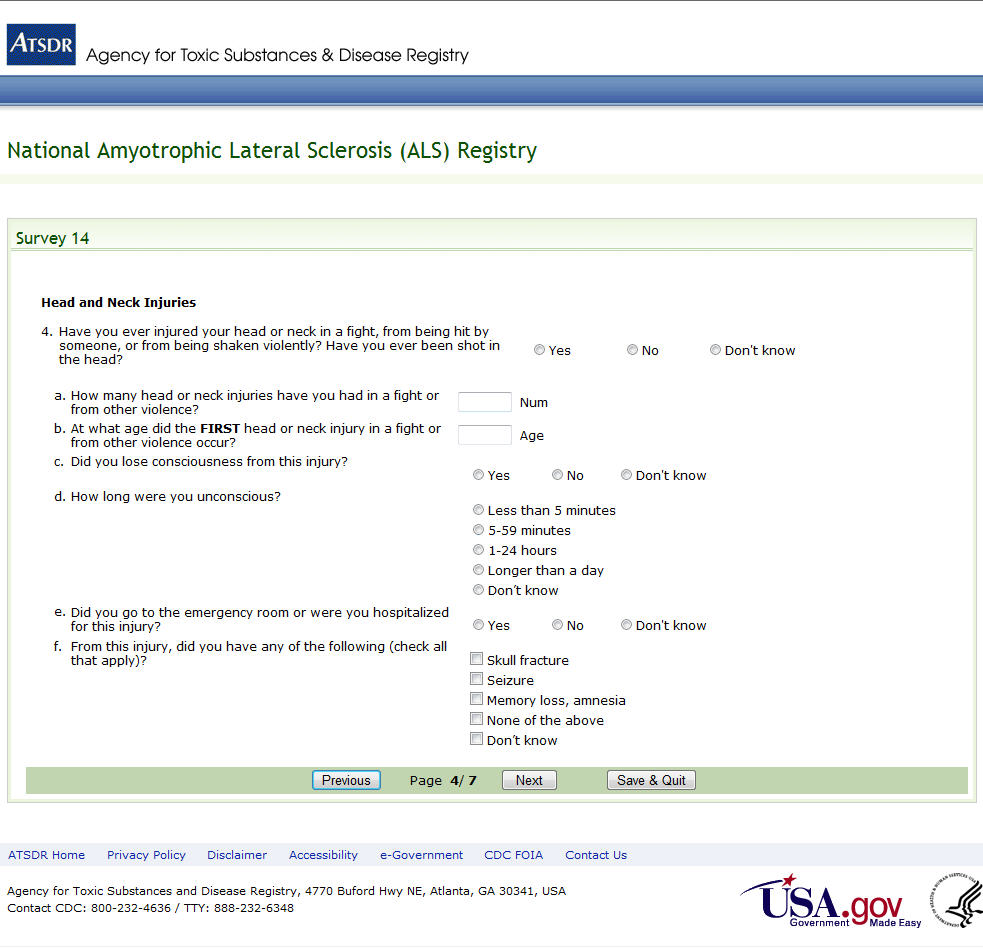 
Figure 37: Survey 14, Page 5 of 7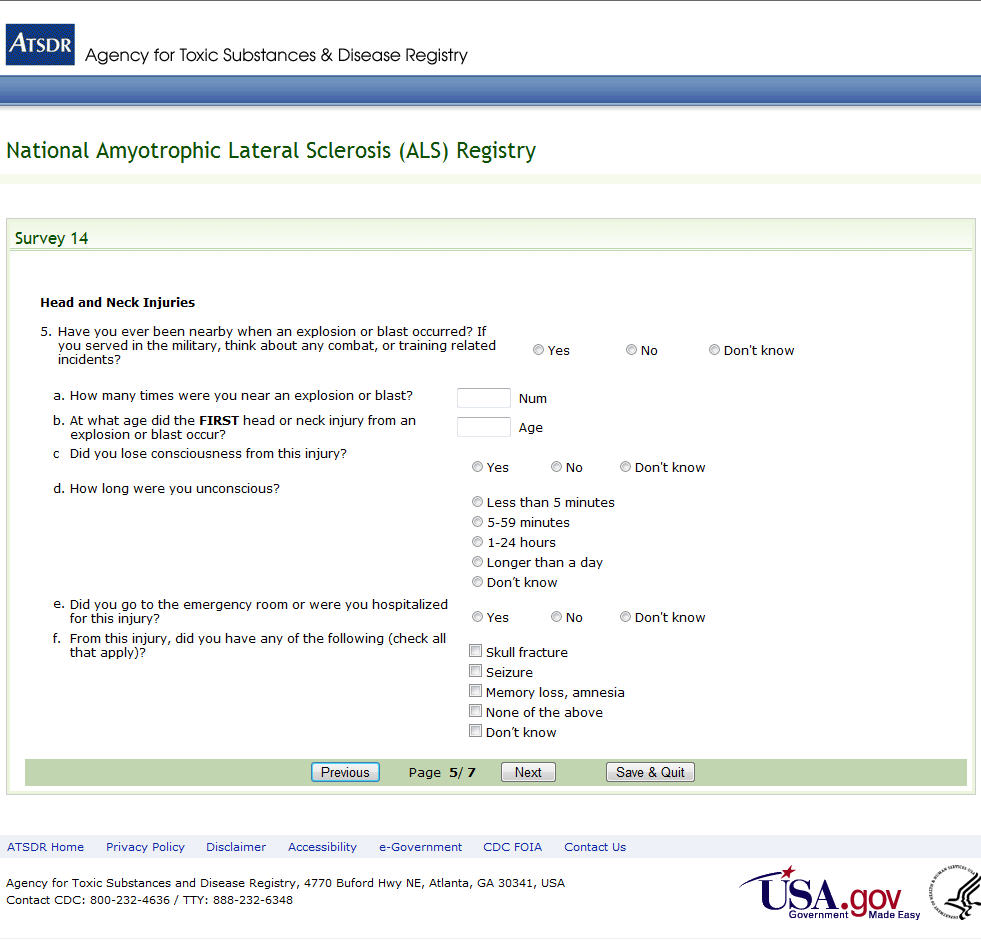 
Figure 38: Survey 14, Page 6 of 7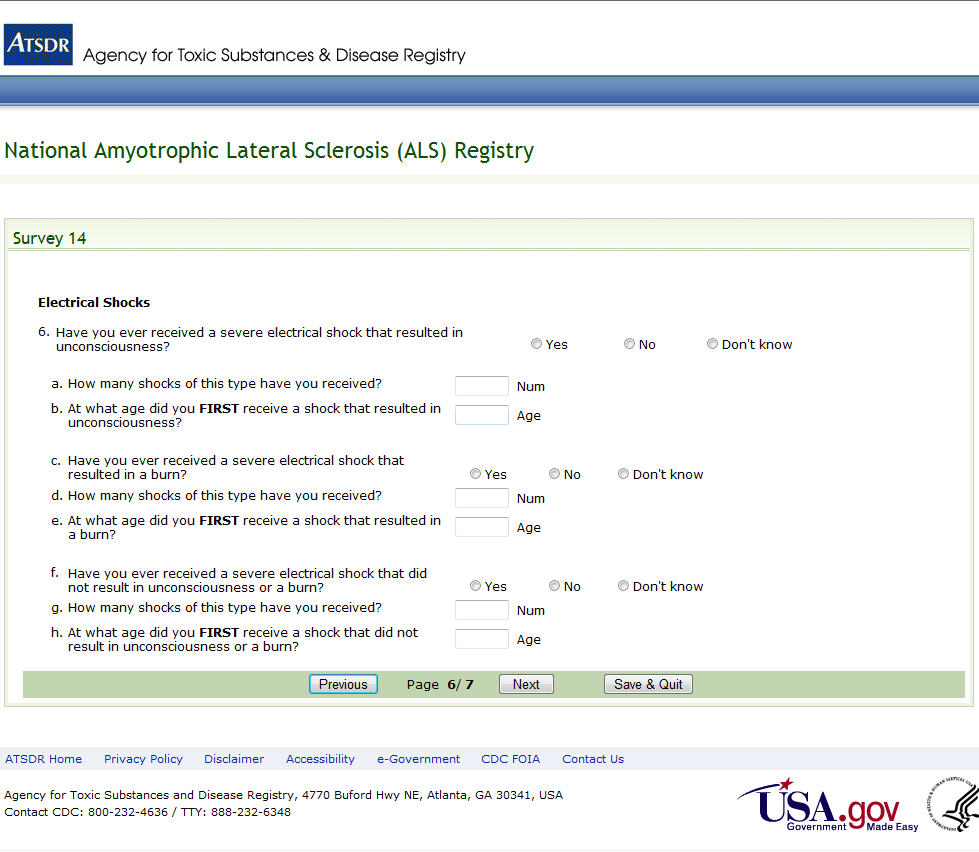 
Figure 39: Survey 14, Page 7 of 7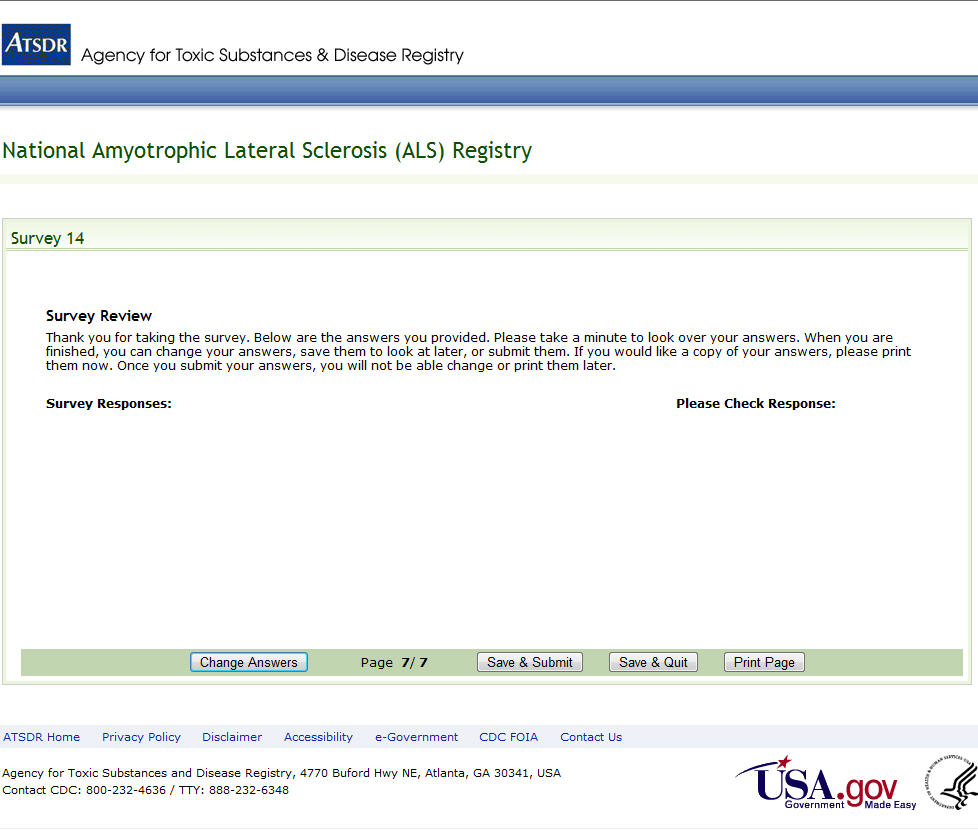 
Figure 40: Survey 15, Page 1 of 2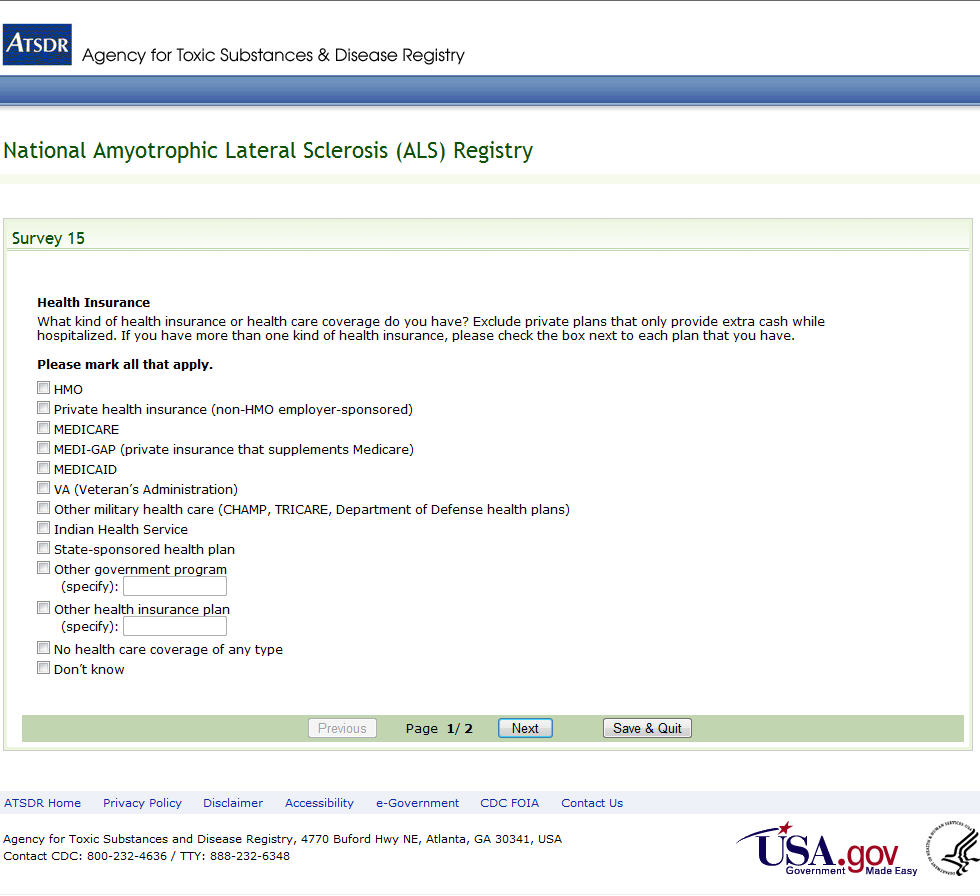 
Figure 41: Survey 15, Page 2 of 2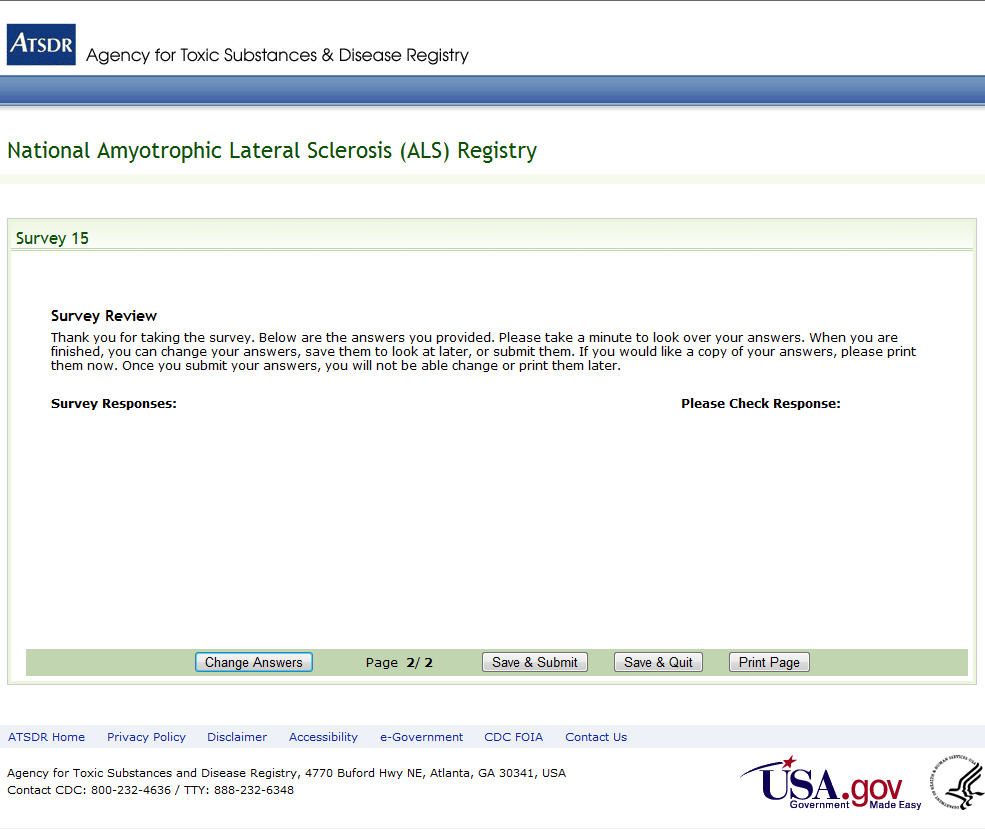 
Figure 42: Survey 16, Page 1 of 2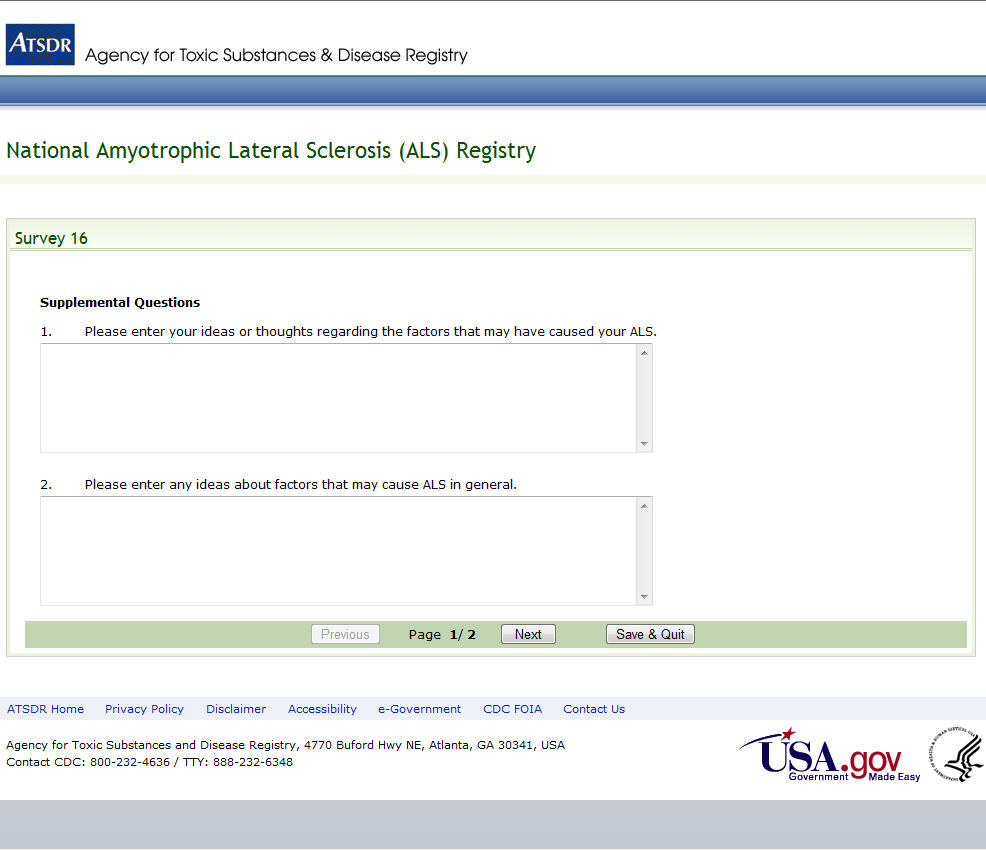 
Figure 43: Survey 16, Page 2 of 2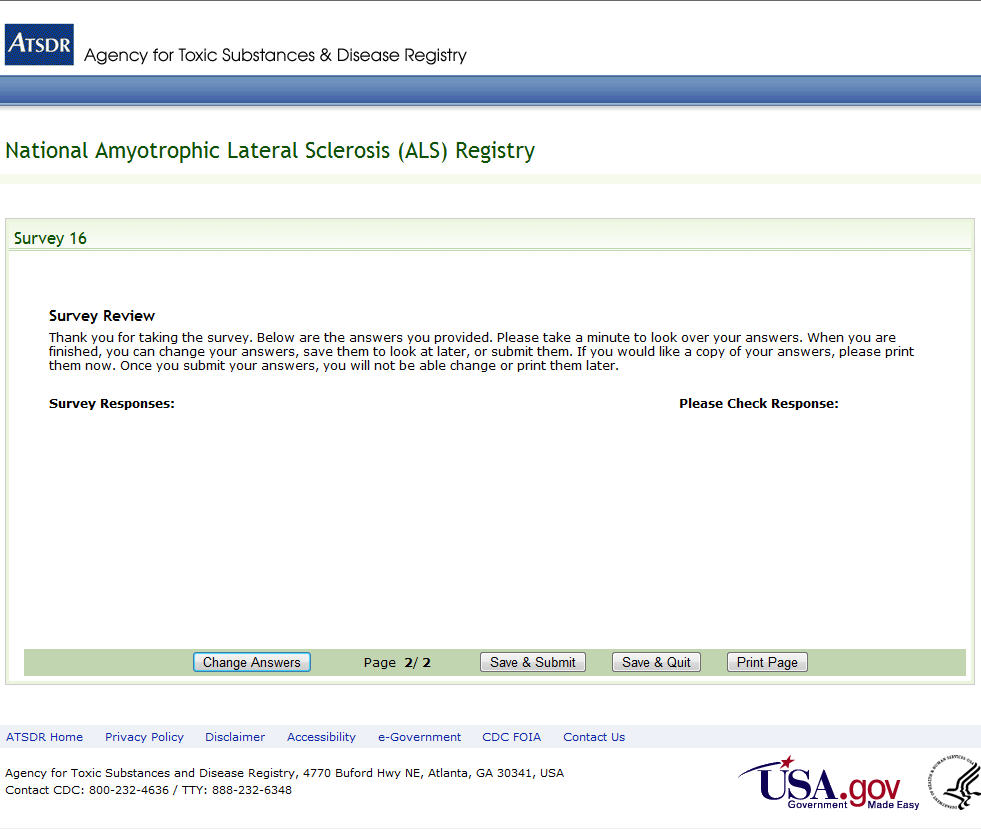 
Figure 44: Survey 17, Page 1 of 7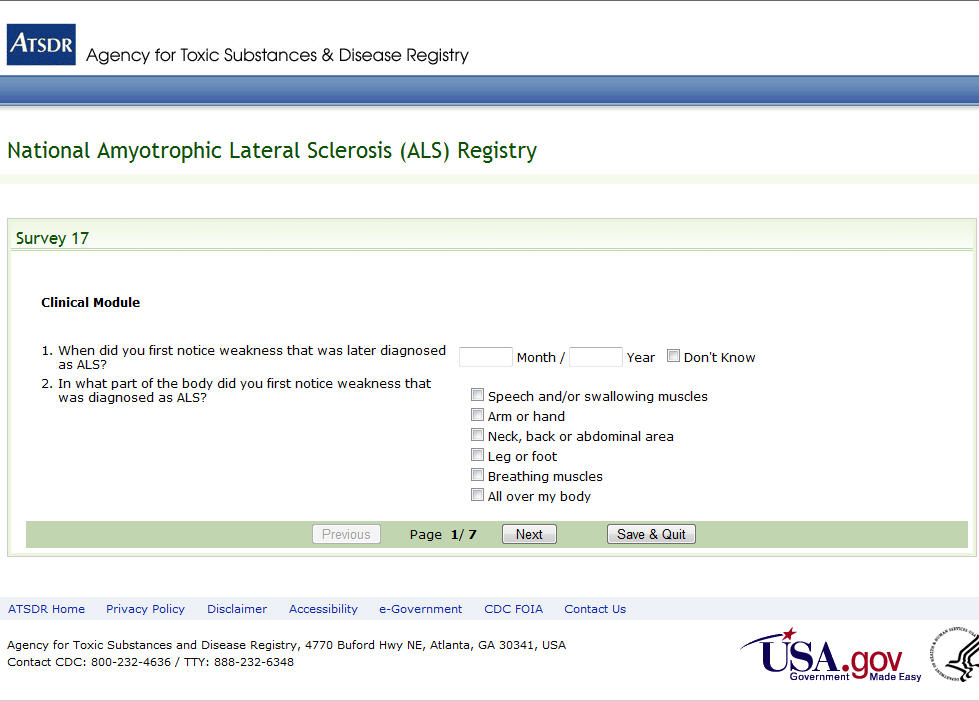 
Figure 45: Survey 17, Page 2 of 7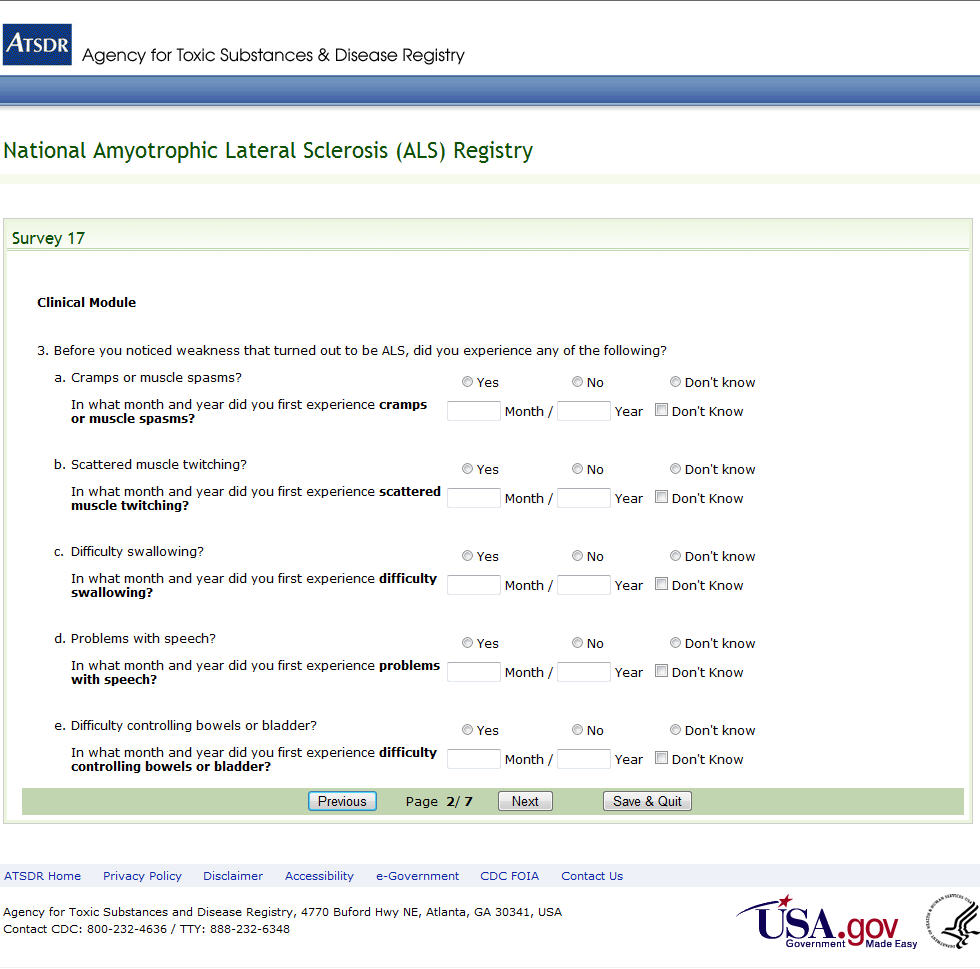 
Figure 46: Survey 17, Page 3 of 7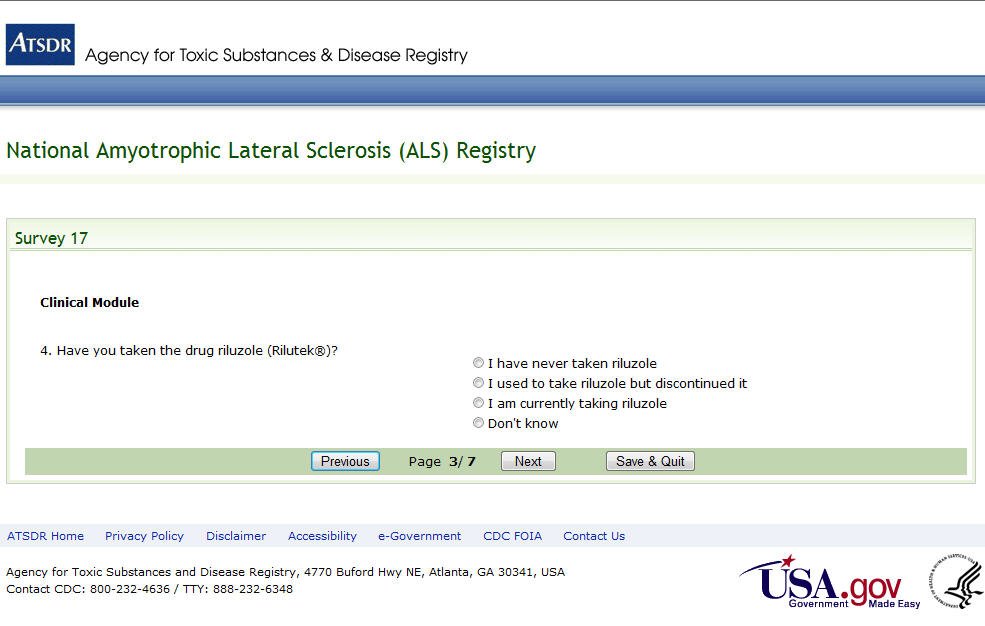 
Figure 47: Survey 17, Page 4 of 7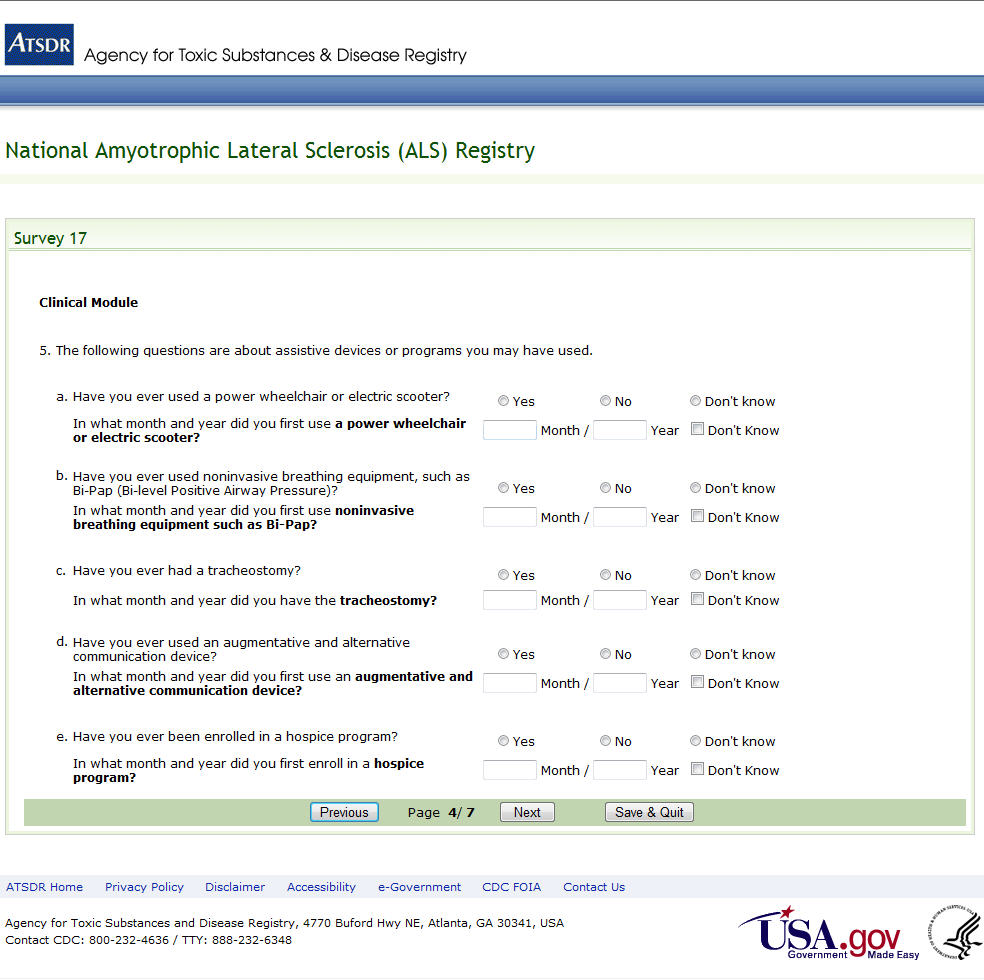 
Figure 48: Survey 17, Page 5 of 7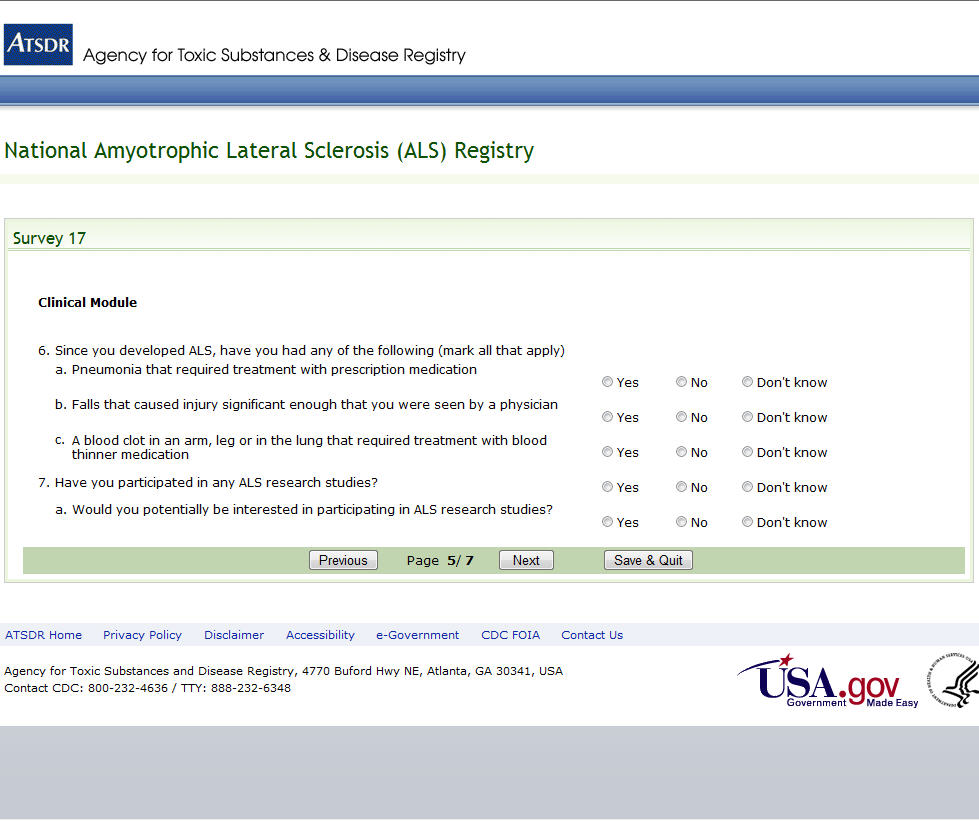 
Figure 49: Survey 17, Page 6 of 7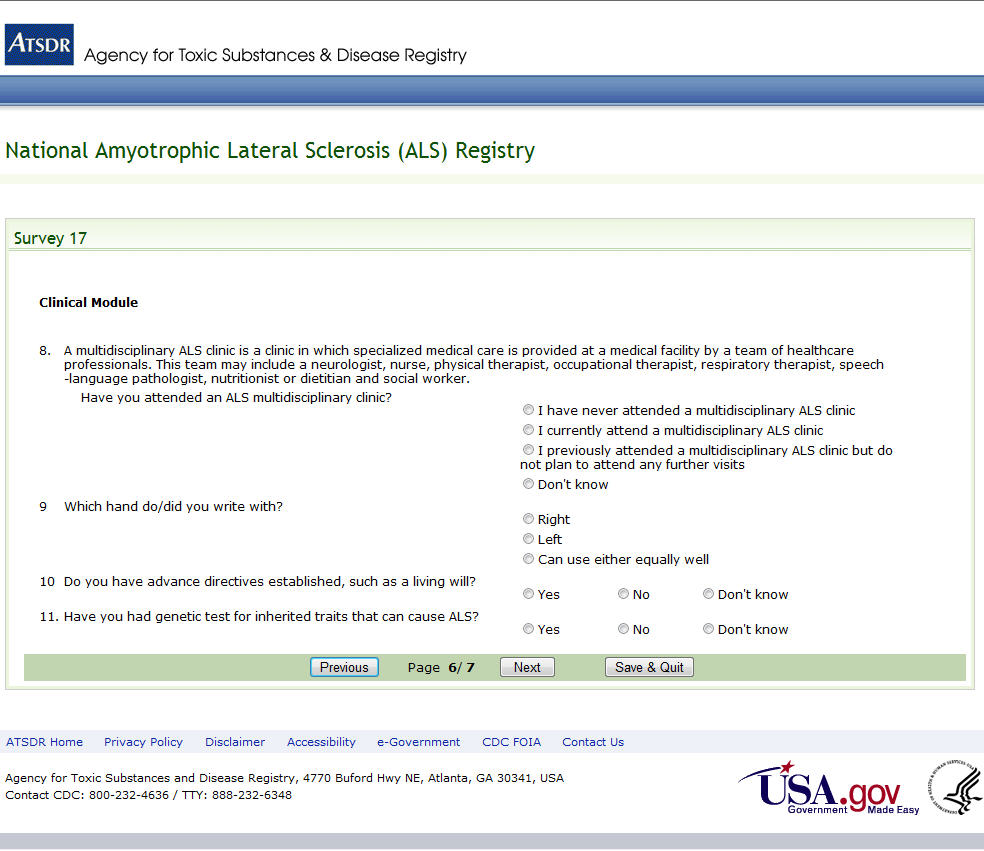 
Figure 50: Survey 17, Page 7 of 7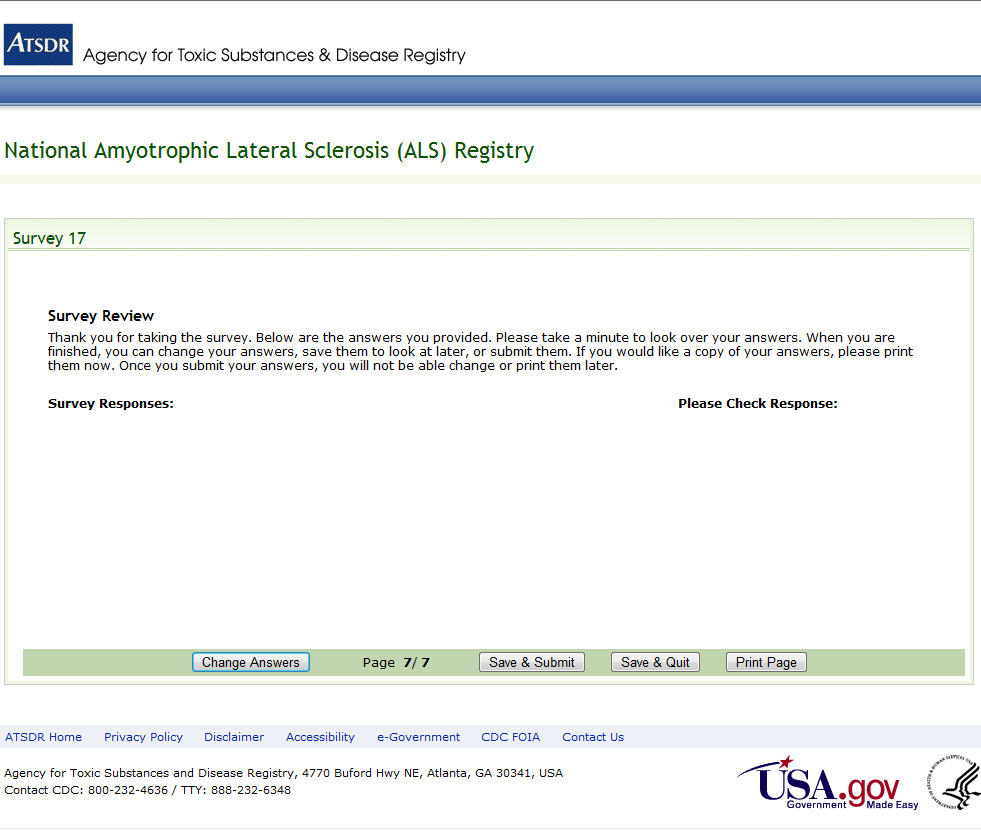 